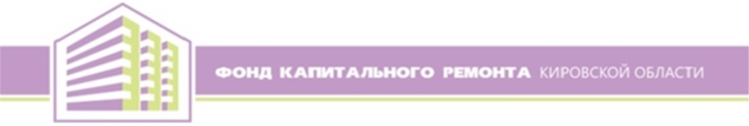 ПРЕДЛОЖЕНИЕо проведении капитального ремонта      В соответствии с ч. 3 ст. 189 Жилищного кодекса Российской Федерации и областной программой «Капитальный ремонт общего имущества многоквартирных домов в Кировской области» некоммерческая организация «Фонд капитального ремонта общего имущества многоквартирных домов в Кировской области» (далее - Фонд) направляет предложение о проведении капитального ремонта общего имущества в многоквартирном доме (далее - МКД), расположенном по адресу: Кировская обл., пгт. Пижанка, пер. Газетный, 12 корп. 1      Перечень и объем услуг и (или) работ: 1. Подготовка проектной документации. 2. Изготовление технического паспорта. 3. Капитальный ремонт: газоснабжение. 4. Строительный контроль.      Срок начала капитального ремонта: 2017 год      Источники финансирования: средства фонда капитального ремонта и при необходимости другие источники финансирования.      Предельная стоимость работ – 307700 (триста семь тысяч семьсот) рублей. Окончательная стоимость работ определяется после проведения конкурсных процедур по выбору подрядных организаций.      Обращаем Ваше внимание, что не позднее чем через три месяца с момента получения настоящих предложений, собственники помещений в МКД обязаны рассмотреть их, принять на общем собрании решение в соответствии с ч. 5 ст. 189 Жилищного кодекса Российской Федерации и направить его в адрес Фонда, в противном случае решение о проведении капитального ремонта в соответствии с настоящими предложениями будет принято органом местного самоуправления.      Просим настоящее предложение довести до сведения всех собственников помещений МКД и обеспечить доступ к общему имуществу МКД при проведении работ      Информация о проведении капитального ремонта также размещена на сайте www.fkr43.ruКировская обл., пгт. Пижанка, пер. Газетный, 12 корп. 1       В соответствии с ч. 3 ст. 189 Жилищного кодекса Российской Федерации и областной программой «Капитальный ремонт общего имущества многоквартирных домов в Кировской области» некоммерческая организация «Фонд капитального ремонта общего имущества многоквартирных домов в Кировской области» (далее - Фонд) направляет предложение о проведении капитального ремонта общего имущества в многоквартирном доме (далее - МКД), расположенном по адресу: Кировская обл., пгт. Пижанка, пер. Газетный, 12 корп. 1      Перечень и объем услуг и (или) работ: 1. Подготовка проектной документации. 2. Изготовление технического паспорта. 3. Капитальный ремонт: газоснабжение. 4. Строительный контроль.      Срок начала капитального ремонта: 2017 год      Источники финансирования: средства фонда капитального ремонта и при необходимости другие источники финансирования.      Предельная стоимость работ – 307700 (триста семь тысяч семьсот) рублей. Окончательная стоимость работ определяется после проведения конкурсных процедур по выбору подрядных организаций.      Обращаем Ваше внимание, что не позднее чем через три месяца с момента получения настоящих предложений, собственники помещений в МКД обязаны рассмотреть их, принять на общем собрании решение в соответствии с ч. 5 ст. 189 Жилищного кодекса Российской Федерации и направить его в адрес Фонда, в противном случае решение о проведении капитального ремонта в соответствии с настоящими предложениями будет принято органом местного самоуправления.      Просим настоящее предложение довести до сведения всех собственников помещений МКД и обеспечить доступ к общему имуществу МКД при проведении работ      Информация о проведении капитального ремонта также размещена на сайте www.fkr43.ruКировская обл., пгт. Пижанка, пер. Газетный, 12 корп. 1       В соответствии с ч. 3 ст. 189 Жилищного кодекса Российской Федерации и областной программой «Капитальный ремонт общего имущества многоквартирных домов в Кировской области» некоммерческая организация «Фонд капитального ремонта общего имущества многоквартирных домов в Кировской области» (далее - Фонд) направляет предложение о проведении капитального ремонта общего имущества в многоквартирном доме (далее - МКД), расположенном по адресу: Кировская обл., пгт. Пижанка, пер. Газетный, 12 корп. 1      Перечень и объем услуг и (или) работ: 1. Подготовка проектной документации. 2. Изготовление технического паспорта. 3. Капитальный ремонт: газоснабжение. 4. Строительный контроль.      Срок начала капитального ремонта: 2017 год      Источники финансирования: средства фонда капитального ремонта и при необходимости другие источники финансирования.      Предельная стоимость работ – 307700 (триста семь тысяч семьсот) рублей. Окончательная стоимость работ определяется после проведения конкурсных процедур по выбору подрядных организаций.      Обращаем Ваше внимание, что не позднее чем через три месяца с момента получения настоящих предложений, собственники помещений в МКД обязаны рассмотреть их, принять на общем собрании решение в соответствии с ч. 5 ст. 189 Жилищного кодекса Российской Федерации и направить его в адрес Фонда, в противном случае решение о проведении капитального ремонта в соответствии с настоящими предложениями будет принято органом местного самоуправления.      Просим настоящее предложение довести до сведения всех собственников помещений МКД и обеспечить доступ к общему имуществу МКД при проведении работ      Информация о проведении капитального ремонта также размещена на сайте www.fkr43.ruКировская обл., пгт. Пижанка, пер. Газетный, 12 корп. 1       В соответствии с ч. 3 ст. 189 Жилищного кодекса Российской Федерации и областной программой «Капитальный ремонт общего имущества многоквартирных домов в Кировской области» некоммерческая организация «Фонд капитального ремонта общего имущества многоквартирных домов в Кировской области» (далее - Фонд) направляет предложение о проведении капитального ремонта общего имущества в многоквартирном доме (далее - МКД), расположенном по адресу: Кировская обл., пгт. Пижанка, пер. Газетный, 12 корп. 1      Перечень и объем услуг и (или) работ: 1. Подготовка проектной документации. 2. Изготовление технического паспорта. 3. Капитальный ремонт: газоснабжение. 4. Строительный контроль.      Срок начала капитального ремонта: 2017 год      Источники финансирования: средства фонда капитального ремонта и при необходимости другие источники финансирования.      Предельная стоимость работ – 307700 (триста семь тысяч семьсот) рублей. Окончательная стоимость работ определяется после проведения конкурсных процедур по выбору подрядных организаций.      Обращаем Ваше внимание, что не позднее чем через три месяца с момента получения настоящих предложений, собственники помещений в МКД обязаны рассмотреть их, принять на общем собрании решение в соответствии с ч. 5 ст. 189 Жилищного кодекса Российской Федерации и направить его в адрес Фонда, в противном случае решение о проведении капитального ремонта в соответствии с настоящими предложениями будет принято органом местного самоуправления.      Просим настоящее предложение довести до сведения всех собственников помещений МКД и обеспечить доступ к общему имуществу МКД при проведении работ      Информация о проведении капитального ремонта также размещена на сайте www.fkr43.ruКировская обл., пгт. Пижанка, пер. Газетный, 12 корп. 1       В соответствии с ч. 3 ст. 189 Жилищного кодекса Российской Федерации и областной программой «Капитальный ремонт общего имущества многоквартирных домов в Кировской области» некоммерческая организация «Фонд капитального ремонта общего имущества многоквартирных домов в Кировской области» (далее - Фонд) направляет предложение о проведении капитального ремонта общего имущества в многоквартирном доме (далее - МКД), расположенном по адресу: Кировская обл., пгт. Пижанка, пер. Газетный, 12 корп. 1      Перечень и объем услуг и (или) работ: 1. Подготовка проектной документации. 2. Изготовление технического паспорта. 3. Капитальный ремонт: газоснабжение. 4. Строительный контроль.      Срок начала капитального ремонта: 2017 год      Источники финансирования: средства фонда капитального ремонта и при необходимости другие источники финансирования.      Предельная стоимость работ – 307700 (триста семь тысяч семьсот) рублей. Окончательная стоимость работ определяется после проведения конкурсных процедур по выбору подрядных организаций.      Обращаем Ваше внимание, что не позднее чем через три месяца с момента получения настоящих предложений, собственники помещений в МКД обязаны рассмотреть их, принять на общем собрании решение в соответствии с ч. 5 ст. 189 Жилищного кодекса Российской Федерации и направить его в адрес Фонда, в противном случае решение о проведении капитального ремонта в соответствии с настоящими предложениями будет принято органом местного самоуправления.      Просим настоящее предложение довести до сведения всех собственников помещений МКД и обеспечить доступ к общему имуществу МКД при проведении работ      Информация о проведении капитального ремонта также размещена на сайте www.fkr43.ruКировская обл., пгт. Пижанка, пер. Газетный, 12 корп. 1       В соответствии с ч. 3 ст. 189 Жилищного кодекса Российской Федерации и областной программой «Капитальный ремонт общего имущества многоквартирных домов в Кировской области» некоммерческая организация «Фонд капитального ремонта общего имущества многоквартирных домов в Кировской области» (далее - Фонд) направляет предложение о проведении капитального ремонта общего имущества в многоквартирном доме (далее - МКД), расположенном по адресу: Кировская обл., пгт. Пижанка, пер. Газетный, 12 корп. 1      Перечень и объем услуг и (или) работ: 1. Подготовка проектной документации. 2. Изготовление технического паспорта. 3. Капитальный ремонт: газоснабжение. 4. Строительный контроль.      Срок начала капитального ремонта: 2017 год      Источники финансирования: средства фонда капитального ремонта и при необходимости другие источники финансирования.      Предельная стоимость работ – 307700 (триста семь тысяч семьсот) рублей. Окончательная стоимость работ определяется после проведения конкурсных процедур по выбору подрядных организаций.      Обращаем Ваше внимание, что не позднее чем через три месяца с момента получения настоящих предложений, собственники помещений в МКД обязаны рассмотреть их, принять на общем собрании решение в соответствии с ч. 5 ст. 189 Жилищного кодекса Российской Федерации и направить его в адрес Фонда, в противном случае решение о проведении капитального ремонта в соответствии с настоящими предложениями будет принято органом местного самоуправления.      Просим настоящее предложение довести до сведения всех собственников помещений МКД и обеспечить доступ к общему имуществу МКД при проведении работ      Информация о проведении капитального ремонта также размещена на сайте www.fkr43.ruКировская обл., пгт. Пижанка, пер. Газетный, 12 корп. 1       В соответствии с ч. 3 ст. 189 Жилищного кодекса Российской Федерации и областной программой «Капитальный ремонт общего имущества многоквартирных домов в Кировской области» некоммерческая организация «Фонд капитального ремонта общего имущества многоквартирных домов в Кировской области» (далее - Фонд) направляет предложение о проведении капитального ремонта общего имущества в многоквартирном доме (далее - МКД), расположенном по адресу: Кировская обл., пгт. Пижанка, пер. Газетный, 12 корп. 1      Перечень и объем услуг и (или) работ: 1. Подготовка проектной документации. 2. Изготовление технического паспорта. 3. Капитальный ремонт: газоснабжение. 4. Строительный контроль.      Срок начала капитального ремонта: 2017 год      Источники финансирования: средства фонда капитального ремонта и при необходимости другие источники финансирования.      Предельная стоимость работ – 307700 (триста семь тысяч семьсот) рублей. Окончательная стоимость работ определяется после проведения конкурсных процедур по выбору подрядных организаций.      Обращаем Ваше внимание, что не позднее чем через три месяца с момента получения настоящих предложений, собственники помещений в МКД обязаны рассмотреть их, принять на общем собрании решение в соответствии с ч. 5 ст. 189 Жилищного кодекса Российской Федерации и направить его в адрес Фонда, в противном случае решение о проведении капитального ремонта в соответствии с настоящими предложениями будет принято органом местного самоуправления.      Просим настоящее предложение довести до сведения всех собственников помещений МКД и обеспечить доступ к общему имуществу МКД при проведении работ      Информация о проведении капитального ремонта также размещена на сайте www.fkr43.ruКировская обл., пгт. Пижанка, пер. Газетный, 12 корп. 1       В соответствии с ч. 3 ст. 189 Жилищного кодекса Российской Федерации и областной программой «Капитальный ремонт общего имущества многоквартирных домов в Кировской области» некоммерческая организация «Фонд капитального ремонта общего имущества многоквартирных домов в Кировской области» (далее - Фонд) направляет предложение о проведении капитального ремонта общего имущества в многоквартирном доме (далее - МКД), расположенном по адресу: Кировская обл., пгт. Пижанка, пер. Газетный, 12 корп. 1      Перечень и объем услуг и (или) работ: 1. Подготовка проектной документации. 2. Изготовление технического паспорта. 3. Капитальный ремонт: газоснабжение. 4. Строительный контроль.      Срок начала капитального ремонта: 2017 год      Источники финансирования: средства фонда капитального ремонта и при необходимости другие источники финансирования.      Предельная стоимость работ – 307700 (триста семь тысяч семьсот) рублей. Окончательная стоимость работ определяется после проведения конкурсных процедур по выбору подрядных организаций.      Обращаем Ваше внимание, что не позднее чем через три месяца с момента получения настоящих предложений, собственники помещений в МКД обязаны рассмотреть их, принять на общем собрании решение в соответствии с ч. 5 ст. 189 Жилищного кодекса Российской Федерации и направить его в адрес Фонда, в противном случае решение о проведении капитального ремонта в соответствии с настоящими предложениями будет принято органом местного самоуправления.      Просим настоящее предложение довести до сведения всех собственников помещений МКД и обеспечить доступ к общему имуществу МКД при проведении работ      Информация о проведении капитального ремонта также размещена на сайте www.fkr43.ruКировская обл., пгт. Пижанка, пер. Газетный, 12 корп. 1       В соответствии с ч. 3 ст. 189 Жилищного кодекса Российской Федерации и областной программой «Капитальный ремонт общего имущества многоквартирных домов в Кировской области» некоммерческая организация «Фонд капитального ремонта общего имущества многоквартирных домов в Кировской области» (далее - Фонд) направляет предложение о проведении капитального ремонта общего имущества в многоквартирном доме (далее - МКД), расположенном по адресу: Кировская обл., пгт. Пижанка, пер. Газетный, 12 корп. 1      Перечень и объем услуг и (или) работ: 1. Подготовка проектной документации. 2. Изготовление технического паспорта. 3. Капитальный ремонт: газоснабжение. 4. Строительный контроль.      Срок начала капитального ремонта: 2017 год      Источники финансирования: средства фонда капитального ремонта и при необходимости другие источники финансирования.      Предельная стоимость работ – 307700 (триста семь тысяч семьсот) рублей. Окончательная стоимость работ определяется после проведения конкурсных процедур по выбору подрядных организаций.      Обращаем Ваше внимание, что не позднее чем через три месяца с момента получения настоящих предложений, собственники помещений в МКД обязаны рассмотреть их, принять на общем собрании решение в соответствии с ч. 5 ст. 189 Жилищного кодекса Российской Федерации и направить его в адрес Фонда, в противном случае решение о проведении капитального ремонта в соответствии с настоящими предложениями будет принято органом местного самоуправления.      Просим настоящее предложение довести до сведения всех собственников помещений МКД и обеспечить доступ к общему имуществу МКД при проведении работ      Информация о проведении капитального ремонта также размещена на сайте www.fkr43.ruКировская обл., пгт. Пижанка, пер. Газетный, 12 корп. 1 ПРЕДЛОЖЕНИЕо проведении капитального ремонта      В соответствии с ч. 3 ст. 189 Жилищного кодекса Российской Федерации и областной программой «Капитальный ремонт общего имущества многоквартирных домов в Кировской области» некоммерческая организация «Фонд капитального ремонта общего имущества многоквартирных домов в Кировской области» (далее - Фонд) направляет предложение о проведении капитального ремонта общего имущества в многоквартирном доме (далее - МКД), расположенном по адресу: Кировская обл., пгт. Пижанка, ул. Советская, 39      Перечень и объем услуг и (или) работ: 1. Подготовка проектной документации. 2. Изготовление технического паспорта. 3. Капитальный ремонт: фасад, электроснабжение. 4. Строительный контроль.      Срок начала капитального ремонта: 2017 год      Источники финансирования: средства фонда капитального ремонта и при необходимости другие источники финансирования.      Предельная стоимость работ – 66000 (шестьдесят шесть тысяч) рублей. Окончательная стоимость работ определяется после проведения конкурсных процедур по выбору подрядных организаций.      Обращаем Ваше внимание, что не позднее чем через три месяца с момента получения настоящих предложений, собственники помещений в МКД обязаны рассмотреть их, принять на общем собрании решение в соответствии с ч. 5 ст. 189 Жилищного кодекса Российской Федерации и направить его в адрес Фонда, в противном случае решение о проведении капитального ремонта в соответствии с настоящими предложениями будет принято органом местного самоуправления.      Просим настоящее предложение довести до сведения всех собственников помещений МКД и обеспечить доступ к общему имуществу МКД при проведении работ      Информация о проведении капитального ремонта также размещена на сайте www.fkr43.ruКировская обл., пгт. Пижанка, ул. Советская, 39       В соответствии с ч. 3 ст. 189 Жилищного кодекса Российской Федерации и областной программой «Капитальный ремонт общего имущества многоквартирных домов в Кировской области» некоммерческая организация «Фонд капитального ремонта общего имущества многоквартирных домов в Кировской области» (далее - Фонд) направляет предложение о проведении капитального ремонта общего имущества в многоквартирном доме (далее - МКД), расположенном по адресу: Кировская обл., пгт. Пижанка, ул. Советская, 39      Перечень и объем услуг и (или) работ: 1. Подготовка проектной документации. 2. Изготовление технического паспорта. 3. Капитальный ремонт: фасад, электроснабжение. 4. Строительный контроль.      Срок начала капитального ремонта: 2017 год      Источники финансирования: средства фонда капитального ремонта и при необходимости другие источники финансирования.      Предельная стоимость работ – 66000 (шестьдесят шесть тысяч) рублей. Окончательная стоимость работ определяется после проведения конкурсных процедур по выбору подрядных организаций.      Обращаем Ваше внимание, что не позднее чем через три месяца с момента получения настоящих предложений, собственники помещений в МКД обязаны рассмотреть их, принять на общем собрании решение в соответствии с ч. 5 ст. 189 Жилищного кодекса Российской Федерации и направить его в адрес Фонда, в противном случае решение о проведении капитального ремонта в соответствии с настоящими предложениями будет принято органом местного самоуправления.      Просим настоящее предложение довести до сведения всех собственников помещений МКД и обеспечить доступ к общему имуществу МКД при проведении работ      Информация о проведении капитального ремонта также размещена на сайте www.fkr43.ruКировская обл., пгт. Пижанка, ул. Советская, 39       В соответствии с ч. 3 ст. 189 Жилищного кодекса Российской Федерации и областной программой «Капитальный ремонт общего имущества многоквартирных домов в Кировской области» некоммерческая организация «Фонд капитального ремонта общего имущества многоквартирных домов в Кировской области» (далее - Фонд) направляет предложение о проведении капитального ремонта общего имущества в многоквартирном доме (далее - МКД), расположенном по адресу: Кировская обл., пгт. Пижанка, ул. Советская, 39      Перечень и объем услуг и (или) работ: 1. Подготовка проектной документации. 2. Изготовление технического паспорта. 3. Капитальный ремонт: фасад, электроснабжение. 4. Строительный контроль.      Срок начала капитального ремонта: 2017 год      Источники финансирования: средства фонда капитального ремонта и при необходимости другие источники финансирования.      Предельная стоимость работ – 66000 (шестьдесят шесть тысяч) рублей. Окончательная стоимость работ определяется после проведения конкурсных процедур по выбору подрядных организаций.      Обращаем Ваше внимание, что не позднее чем через три месяца с момента получения настоящих предложений, собственники помещений в МКД обязаны рассмотреть их, принять на общем собрании решение в соответствии с ч. 5 ст. 189 Жилищного кодекса Российской Федерации и направить его в адрес Фонда, в противном случае решение о проведении капитального ремонта в соответствии с настоящими предложениями будет принято органом местного самоуправления.      Просим настоящее предложение довести до сведения всех собственников помещений МКД и обеспечить доступ к общему имуществу МКД при проведении работ      Информация о проведении капитального ремонта также размещена на сайте www.fkr43.ruКировская обл., пгт. Пижанка, ул. Советская, 39       В соответствии с ч. 3 ст. 189 Жилищного кодекса Российской Федерации и областной программой «Капитальный ремонт общего имущества многоквартирных домов в Кировской области» некоммерческая организация «Фонд капитального ремонта общего имущества многоквартирных домов в Кировской области» (далее - Фонд) направляет предложение о проведении капитального ремонта общего имущества в многоквартирном доме (далее - МКД), расположенном по адресу: Кировская обл., пгт. Пижанка, ул. Советская, 39      Перечень и объем услуг и (или) работ: 1. Подготовка проектной документации. 2. Изготовление технического паспорта. 3. Капитальный ремонт: фасад, электроснабжение. 4. Строительный контроль.      Срок начала капитального ремонта: 2017 год      Источники финансирования: средства фонда капитального ремонта и при необходимости другие источники финансирования.      Предельная стоимость работ – 66000 (шестьдесят шесть тысяч) рублей. Окончательная стоимость работ определяется после проведения конкурсных процедур по выбору подрядных организаций.      Обращаем Ваше внимание, что не позднее чем через три месяца с момента получения настоящих предложений, собственники помещений в МКД обязаны рассмотреть их, принять на общем собрании решение в соответствии с ч. 5 ст. 189 Жилищного кодекса Российской Федерации и направить его в адрес Фонда, в противном случае решение о проведении капитального ремонта в соответствии с настоящими предложениями будет принято органом местного самоуправления.      Просим настоящее предложение довести до сведения всех собственников помещений МКД и обеспечить доступ к общему имуществу МКД при проведении работ      Информация о проведении капитального ремонта также размещена на сайте www.fkr43.ruКировская обл., пгт. Пижанка, ул. Советская, 39       В соответствии с ч. 3 ст. 189 Жилищного кодекса Российской Федерации и областной программой «Капитальный ремонт общего имущества многоквартирных домов в Кировской области» некоммерческая организация «Фонд капитального ремонта общего имущества многоквартирных домов в Кировской области» (далее - Фонд) направляет предложение о проведении капитального ремонта общего имущества в многоквартирном доме (далее - МКД), расположенном по адресу: Кировская обл., пгт. Пижанка, ул. Советская, 39      Перечень и объем услуг и (или) работ: 1. Подготовка проектной документации. 2. Изготовление технического паспорта. 3. Капитальный ремонт: фасад, электроснабжение. 4. Строительный контроль.      Срок начала капитального ремонта: 2017 год      Источники финансирования: средства фонда капитального ремонта и при необходимости другие источники финансирования.      Предельная стоимость работ – 66000 (шестьдесят шесть тысяч) рублей. Окончательная стоимость работ определяется после проведения конкурсных процедур по выбору подрядных организаций.      Обращаем Ваше внимание, что не позднее чем через три месяца с момента получения настоящих предложений, собственники помещений в МКД обязаны рассмотреть их, принять на общем собрании решение в соответствии с ч. 5 ст. 189 Жилищного кодекса Российской Федерации и направить его в адрес Фонда, в противном случае решение о проведении капитального ремонта в соответствии с настоящими предложениями будет принято органом местного самоуправления.      Просим настоящее предложение довести до сведения всех собственников помещений МКД и обеспечить доступ к общему имуществу МКД при проведении работ      Информация о проведении капитального ремонта также размещена на сайте www.fkr43.ruКировская обл., пгт. Пижанка, ул. Советская, 39       В соответствии с ч. 3 ст. 189 Жилищного кодекса Российской Федерации и областной программой «Капитальный ремонт общего имущества многоквартирных домов в Кировской области» некоммерческая организация «Фонд капитального ремонта общего имущества многоквартирных домов в Кировской области» (далее - Фонд) направляет предложение о проведении капитального ремонта общего имущества в многоквартирном доме (далее - МКД), расположенном по адресу: Кировская обл., пгт. Пижанка, ул. Советская, 39      Перечень и объем услуг и (или) работ: 1. Подготовка проектной документации. 2. Изготовление технического паспорта. 3. Капитальный ремонт: фасад, электроснабжение. 4. Строительный контроль.      Срок начала капитального ремонта: 2017 год      Источники финансирования: средства фонда капитального ремонта и при необходимости другие источники финансирования.      Предельная стоимость работ – 66000 (шестьдесят шесть тысяч) рублей. Окончательная стоимость работ определяется после проведения конкурсных процедур по выбору подрядных организаций.      Обращаем Ваше внимание, что не позднее чем через три месяца с момента получения настоящих предложений, собственники помещений в МКД обязаны рассмотреть их, принять на общем собрании решение в соответствии с ч. 5 ст. 189 Жилищного кодекса Российской Федерации и направить его в адрес Фонда, в противном случае решение о проведении капитального ремонта в соответствии с настоящими предложениями будет принято органом местного самоуправления.      Просим настоящее предложение довести до сведения всех собственников помещений МКД и обеспечить доступ к общему имуществу МКД при проведении работ      Информация о проведении капитального ремонта также размещена на сайте www.fkr43.ruКировская обл., пгт. Пижанка, ул. Советская, 39       В соответствии с ч. 3 ст. 189 Жилищного кодекса Российской Федерации и областной программой «Капитальный ремонт общего имущества многоквартирных домов в Кировской области» некоммерческая организация «Фонд капитального ремонта общего имущества многоквартирных домов в Кировской области» (далее - Фонд) направляет предложение о проведении капитального ремонта общего имущества в многоквартирном доме (далее - МКД), расположенном по адресу: Кировская обл., пгт. Пижанка, ул. Советская, 39      Перечень и объем услуг и (или) работ: 1. Подготовка проектной документации. 2. Изготовление технического паспорта. 3. Капитальный ремонт: фасад, электроснабжение. 4. Строительный контроль.      Срок начала капитального ремонта: 2017 год      Источники финансирования: средства фонда капитального ремонта и при необходимости другие источники финансирования.      Предельная стоимость работ – 66000 (шестьдесят шесть тысяч) рублей. Окончательная стоимость работ определяется после проведения конкурсных процедур по выбору подрядных организаций.      Обращаем Ваше внимание, что не позднее чем через три месяца с момента получения настоящих предложений, собственники помещений в МКД обязаны рассмотреть их, принять на общем собрании решение в соответствии с ч. 5 ст. 189 Жилищного кодекса Российской Федерации и направить его в адрес Фонда, в противном случае решение о проведении капитального ремонта в соответствии с настоящими предложениями будет принято органом местного самоуправления.      Просим настоящее предложение довести до сведения всех собственников помещений МКД и обеспечить доступ к общему имуществу МКД при проведении работ      Информация о проведении капитального ремонта также размещена на сайте www.fkr43.ruКировская обл., пгт. Пижанка, ул. Советская, 39       В соответствии с ч. 3 ст. 189 Жилищного кодекса Российской Федерации и областной программой «Капитальный ремонт общего имущества многоквартирных домов в Кировской области» некоммерческая организация «Фонд капитального ремонта общего имущества многоквартирных домов в Кировской области» (далее - Фонд) направляет предложение о проведении капитального ремонта общего имущества в многоквартирном доме (далее - МКД), расположенном по адресу: Кировская обл., пгт. Пижанка, ул. Советская, 39      Перечень и объем услуг и (или) работ: 1. Подготовка проектной документации. 2. Изготовление технического паспорта. 3. Капитальный ремонт: фасад, электроснабжение. 4. Строительный контроль.      Срок начала капитального ремонта: 2017 год      Источники финансирования: средства фонда капитального ремонта и при необходимости другие источники финансирования.      Предельная стоимость работ – 66000 (шестьдесят шесть тысяч) рублей. Окончательная стоимость работ определяется после проведения конкурсных процедур по выбору подрядных организаций.      Обращаем Ваше внимание, что не позднее чем через три месяца с момента получения настоящих предложений, собственники помещений в МКД обязаны рассмотреть их, принять на общем собрании решение в соответствии с ч. 5 ст. 189 Жилищного кодекса Российской Федерации и направить его в адрес Фонда, в противном случае решение о проведении капитального ремонта в соответствии с настоящими предложениями будет принято органом местного самоуправления.      Просим настоящее предложение довести до сведения всех собственников помещений МКД и обеспечить доступ к общему имуществу МКД при проведении работ      Информация о проведении капитального ремонта также размещена на сайте www.fkr43.ruКировская обл., пгт. Пижанка, ул. Советская, 39       В соответствии с ч. 3 ст. 189 Жилищного кодекса Российской Федерации и областной программой «Капитальный ремонт общего имущества многоквартирных домов в Кировской области» некоммерческая организация «Фонд капитального ремонта общего имущества многоквартирных домов в Кировской области» (далее - Фонд) направляет предложение о проведении капитального ремонта общего имущества в многоквартирном доме (далее - МКД), расположенном по адресу: Кировская обл., пгт. Пижанка, ул. Советская, 39      Перечень и объем услуг и (или) работ: 1. Подготовка проектной документации. 2. Изготовление технического паспорта. 3. Капитальный ремонт: фасад, электроснабжение. 4. Строительный контроль.      Срок начала капитального ремонта: 2017 год      Источники финансирования: средства фонда капитального ремонта и при необходимости другие источники финансирования.      Предельная стоимость работ – 66000 (шестьдесят шесть тысяч) рублей. Окончательная стоимость работ определяется после проведения конкурсных процедур по выбору подрядных организаций.      Обращаем Ваше внимание, что не позднее чем через три месяца с момента получения настоящих предложений, собственники помещений в МКД обязаны рассмотреть их, принять на общем собрании решение в соответствии с ч. 5 ст. 189 Жилищного кодекса Российской Федерации и направить его в адрес Фонда, в противном случае решение о проведении капитального ремонта в соответствии с настоящими предложениями будет принято органом местного самоуправления.      Просим настоящее предложение довести до сведения всех собственников помещений МКД и обеспечить доступ к общему имуществу МКД при проведении работ      Информация о проведении капитального ремонта также размещена на сайте www.fkr43.ruКировская обл., пгт. Пижанка, ул. Советская, 39 ПРЕДЛОЖЕНИЕо проведении капитального ремонта      В соответствии с ч. 3 ст. 189 Жилищного кодекса Российской Федерации и областной программой «Капитальный ремонт общего имущества многоквартирных домов в Кировской области» некоммерческая организация «Фонд капитального ремонта общего имущества многоквартирных домов в Кировской области» (далее - Фонд) направляет предложение о проведении капитального ремонта общего имущества в многоквартирном доме (далее - МКД), расположенном по адресу: Кировская обл., Пижанский р-н, д. Павлово, ул. Октябрьская, 2      Перечень и объем услуг и (или) работ: 1. Подготовка проектной документации. 2. Изготовление технического паспорта. 3. Капитальный ремонт: электроснабжение. 4. Строительный контроль.      Срок начала капитального ремонта: 2017 год      Источники финансирования: средства фонда капитального ремонта и при необходимости другие источники финансирования.      Предельная стоимость работ – 194292 (сто девяносто четыре тысячи двести девяносто два) рублей. Окончательная стоимость работ определяется после проведения конкурсных процедур по выбору подрядных организаций.      Обращаем Ваше внимание, что не позднее чем через три месяца с момента получения настоящих предложений, собственники помещений в МКД обязаны рассмотреть их, принять на общем собрании решение в соответствии с ч. 5 ст. 189 Жилищного кодекса Российской Федерации и направить его в адрес Фонда, в противном случае решение о проведении капитального ремонта в соответствии с настоящими предложениями будет принято органом местного самоуправления.      Просим настоящее предложение довести до сведения всех собственников помещений МКД и обеспечить доступ к общему имуществу МКД при проведении работ      Информация о проведении капитального ремонта также размещена на сайте www.fkr43.ruКировская обл., Пижанский р-н, д. Павлово, ул. Октябрьская, 2       В соответствии с ч. 3 ст. 189 Жилищного кодекса Российской Федерации и областной программой «Капитальный ремонт общего имущества многоквартирных домов в Кировской области» некоммерческая организация «Фонд капитального ремонта общего имущества многоквартирных домов в Кировской области» (далее - Фонд) направляет предложение о проведении капитального ремонта общего имущества в многоквартирном доме (далее - МКД), расположенном по адресу: Кировская обл., Пижанский р-н, д. Павлово, ул. Октябрьская, 2      Перечень и объем услуг и (или) работ: 1. Подготовка проектной документации. 2. Изготовление технического паспорта. 3. Капитальный ремонт: электроснабжение. 4. Строительный контроль.      Срок начала капитального ремонта: 2017 год      Источники финансирования: средства фонда капитального ремонта и при необходимости другие источники финансирования.      Предельная стоимость работ – 194292 (сто девяносто четыре тысячи двести девяносто два) рублей. Окончательная стоимость работ определяется после проведения конкурсных процедур по выбору подрядных организаций.      Обращаем Ваше внимание, что не позднее чем через три месяца с момента получения настоящих предложений, собственники помещений в МКД обязаны рассмотреть их, принять на общем собрании решение в соответствии с ч. 5 ст. 189 Жилищного кодекса Российской Федерации и направить его в адрес Фонда, в противном случае решение о проведении капитального ремонта в соответствии с настоящими предложениями будет принято органом местного самоуправления.      Просим настоящее предложение довести до сведения всех собственников помещений МКД и обеспечить доступ к общему имуществу МКД при проведении работ      Информация о проведении капитального ремонта также размещена на сайте www.fkr43.ruКировская обл., Пижанский р-н, д. Павлово, ул. Октябрьская, 2       В соответствии с ч. 3 ст. 189 Жилищного кодекса Российской Федерации и областной программой «Капитальный ремонт общего имущества многоквартирных домов в Кировской области» некоммерческая организация «Фонд капитального ремонта общего имущества многоквартирных домов в Кировской области» (далее - Фонд) направляет предложение о проведении капитального ремонта общего имущества в многоквартирном доме (далее - МКД), расположенном по адресу: Кировская обл., Пижанский р-н, д. Павлово, ул. Октябрьская, 2      Перечень и объем услуг и (или) работ: 1. Подготовка проектной документации. 2. Изготовление технического паспорта. 3. Капитальный ремонт: электроснабжение. 4. Строительный контроль.      Срок начала капитального ремонта: 2017 год      Источники финансирования: средства фонда капитального ремонта и при необходимости другие источники финансирования.      Предельная стоимость работ – 194292 (сто девяносто четыре тысячи двести девяносто два) рублей. Окончательная стоимость работ определяется после проведения конкурсных процедур по выбору подрядных организаций.      Обращаем Ваше внимание, что не позднее чем через три месяца с момента получения настоящих предложений, собственники помещений в МКД обязаны рассмотреть их, принять на общем собрании решение в соответствии с ч. 5 ст. 189 Жилищного кодекса Российской Федерации и направить его в адрес Фонда, в противном случае решение о проведении капитального ремонта в соответствии с настоящими предложениями будет принято органом местного самоуправления.      Просим настоящее предложение довести до сведения всех собственников помещений МКД и обеспечить доступ к общему имуществу МКД при проведении работ      Информация о проведении капитального ремонта также размещена на сайте www.fkr43.ruКировская обл., Пижанский р-н, д. Павлово, ул. Октябрьская, 2       В соответствии с ч. 3 ст. 189 Жилищного кодекса Российской Федерации и областной программой «Капитальный ремонт общего имущества многоквартирных домов в Кировской области» некоммерческая организация «Фонд капитального ремонта общего имущества многоквартирных домов в Кировской области» (далее - Фонд) направляет предложение о проведении капитального ремонта общего имущества в многоквартирном доме (далее - МКД), расположенном по адресу: Кировская обл., Пижанский р-н, д. Павлово, ул. Октябрьская, 2      Перечень и объем услуг и (или) работ: 1. Подготовка проектной документации. 2. Изготовление технического паспорта. 3. Капитальный ремонт: электроснабжение. 4. Строительный контроль.      Срок начала капитального ремонта: 2017 год      Источники финансирования: средства фонда капитального ремонта и при необходимости другие источники финансирования.      Предельная стоимость работ – 194292 (сто девяносто четыре тысячи двести девяносто два) рублей. Окончательная стоимость работ определяется после проведения конкурсных процедур по выбору подрядных организаций.      Обращаем Ваше внимание, что не позднее чем через три месяца с момента получения настоящих предложений, собственники помещений в МКД обязаны рассмотреть их, принять на общем собрании решение в соответствии с ч. 5 ст. 189 Жилищного кодекса Российской Федерации и направить его в адрес Фонда, в противном случае решение о проведении капитального ремонта в соответствии с настоящими предложениями будет принято органом местного самоуправления.      Просим настоящее предложение довести до сведения всех собственников помещений МКД и обеспечить доступ к общему имуществу МКД при проведении работ      Информация о проведении капитального ремонта также размещена на сайте www.fkr43.ruКировская обл., Пижанский р-н, д. Павлово, ул. Октябрьская, 2       В соответствии с ч. 3 ст. 189 Жилищного кодекса Российской Федерации и областной программой «Капитальный ремонт общего имущества многоквартирных домов в Кировской области» некоммерческая организация «Фонд капитального ремонта общего имущества многоквартирных домов в Кировской области» (далее - Фонд) направляет предложение о проведении капитального ремонта общего имущества в многоквартирном доме (далее - МКД), расположенном по адресу: Кировская обл., Пижанский р-н, д. Павлово, ул. Октябрьская, 2      Перечень и объем услуг и (или) работ: 1. Подготовка проектной документации. 2. Изготовление технического паспорта. 3. Капитальный ремонт: электроснабжение. 4. Строительный контроль.      Срок начала капитального ремонта: 2017 год      Источники финансирования: средства фонда капитального ремонта и при необходимости другие источники финансирования.      Предельная стоимость работ – 194292 (сто девяносто четыре тысячи двести девяносто два) рублей. Окончательная стоимость работ определяется после проведения конкурсных процедур по выбору подрядных организаций.      Обращаем Ваше внимание, что не позднее чем через три месяца с момента получения настоящих предложений, собственники помещений в МКД обязаны рассмотреть их, принять на общем собрании решение в соответствии с ч. 5 ст. 189 Жилищного кодекса Российской Федерации и направить его в адрес Фонда, в противном случае решение о проведении капитального ремонта в соответствии с настоящими предложениями будет принято органом местного самоуправления.      Просим настоящее предложение довести до сведения всех собственников помещений МКД и обеспечить доступ к общему имуществу МКД при проведении работ      Информация о проведении капитального ремонта также размещена на сайте www.fkr43.ruКировская обл., Пижанский р-н, д. Павлово, ул. Октябрьская, 2       В соответствии с ч. 3 ст. 189 Жилищного кодекса Российской Федерации и областной программой «Капитальный ремонт общего имущества многоквартирных домов в Кировской области» некоммерческая организация «Фонд капитального ремонта общего имущества многоквартирных домов в Кировской области» (далее - Фонд) направляет предложение о проведении капитального ремонта общего имущества в многоквартирном доме (далее - МКД), расположенном по адресу: Кировская обл., Пижанский р-н, д. Павлово, ул. Октябрьская, 2      Перечень и объем услуг и (или) работ: 1. Подготовка проектной документации. 2. Изготовление технического паспорта. 3. Капитальный ремонт: электроснабжение. 4. Строительный контроль.      Срок начала капитального ремонта: 2017 год      Источники финансирования: средства фонда капитального ремонта и при необходимости другие источники финансирования.      Предельная стоимость работ – 194292 (сто девяносто четыре тысячи двести девяносто два) рублей. Окончательная стоимость работ определяется после проведения конкурсных процедур по выбору подрядных организаций.      Обращаем Ваше внимание, что не позднее чем через три месяца с момента получения настоящих предложений, собственники помещений в МКД обязаны рассмотреть их, принять на общем собрании решение в соответствии с ч. 5 ст. 189 Жилищного кодекса Российской Федерации и направить его в адрес Фонда, в противном случае решение о проведении капитального ремонта в соответствии с настоящими предложениями будет принято органом местного самоуправления.      Просим настоящее предложение довести до сведения всех собственников помещений МКД и обеспечить доступ к общему имуществу МКД при проведении работ      Информация о проведении капитального ремонта также размещена на сайте www.fkr43.ruКировская обл., Пижанский р-н, д. Павлово, ул. Октябрьская, 2       В соответствии с ч. 3 ст. 189 Жилищного кодекса Российской Федерации и областной программой «Капитальный ремонт общего имущества многоквартирных домов в Кировской области» некоммерческая организация «Фонд капитального ремонта общего имущества многоквартирных домов в Кировской области» (далее - Фонд) направляет предложение о проведении капитального ремонта общего имущества в многоквартирном доме (далее - МКД), расположенном по адресу: Кировская обл., Пижанский р-н, д. Павлово, ул. Октябрьская, 2      Перечень и объем услуг и (или) работ: 1. Подготовка проектной документации. 2. Изготовление технического паспорта. 3. Капитальный ремонт: электроснабжение. 4. Строительный контроль.      Срок начала капитального ремонта: 2017 год      Источники финансирования: средства фонда капитального ремонта и при необходимости другие источники финансирования.      Предельная стоимость работ – 194292 (сто девяносто четыре тысячи двести девяносто два) рублей. Окончательная стоимость работ определяется после проведения конкурсных процедур по выбору подрядных организаций.      Обращаем Ваше внимание, что не позднее чем через три месяца с момента получения настоящих предложений, собственники помещений в МКД обязаны рассмотреть их, принять на общем собрании решение в соответствии с ч. 5 ст. 189 Жилищного кодекса Российской Федерации и направить его в адрес Фонда, в противном случае решение о проведении капитального ремонта в соответствии с настоящими предложениями будет принято органом местного самоуправления.      Просим настоящее предложение довести до сведения всех собственников помещений МКД и обеспечить доступ к общему имуществу МКД при проведении работ      Информация о проведении капитального ремонта также размещена на сайте www.fkr43.ruКировская обл., Пижанский р-н, д. Павлово, ул. Октябрьская, 2       В соответствии с ч. 3 ст. 189 Жилищного кодекса Российской Федерации и областной программой «Капитальный ремонт общего имущества многоквартирных домов в Кировской области» некоммерческая организация «Фонд капитального ремонта общего имущества многоквартирных домов в Кировской области» (далее - Фонд) направляет предложение о проведении капитального ремонта общего имущества в многоквартирном доме (далее - МКД), расположенном по адресу: Кировская обл., Пижанский р-н, д. Павлово, ул. Октябрьская, 2      Перечень и объем услуг и (или) работ: 1. Подготовка проектной документации. 2. Изготовление технического паспорта. 3. Капитальный ремонт: электроснабжение. 4. Строительный контроль.      Срок начала капитального ремонта: 2017 год      Источники финансирования: средства фонда капитального ремонта и при необходимости другие источники финансирования.      Предельная стоимость работ – 194292 (сто девяносто четыре тысячи двести девяносто два) рублей. Окончательная стоимость работ определяется после проведения конкурсных процедур по выбору подрядных организаций.      Обращаем Ваше внимание, что не позднее чем через три месяца с момента получения настоящих предложений, собственники помещений в МКД обязаны рассмотреть их, принять на общем собрании решение в соответствии с ч. 5 ст. 189 Жилищного кодекса Российской Федерации и направить его в адрес Фонда, в противном случае решение о проведении капитального ремонта в соответствии с настоящими предложениями будет принято органом местного самоуправления.      Просим настоящее предложение довести до сведения всех собственников помещений МКД и обеспечить доступ к общему имуществу МКД при проведении работ      Информация о проведении капитального ремонта также размещена на сайте www.fkr43.ruКировская обл., Пижанский р-н, д. Павлово, ул. Октябрьская, 2       В соответствии с ч. 3 ст. 189 Жилищного кодекса Российской Федерации и областной программой «Капитальный ремонт общего имущества многоквартирных домов в Кировской области» некоммерческая организация «Фонд капитального ремонта общего имущества многоквартирных домов в Кировской области» (далее - Фонд) направляет предложение о проведении капитального ремонта общего имущества в многоквартирном доме (далее - МКД), расположенном по адресу: Кировская обл., Пижанский р-н, д. Павлово, ул. Октябрьская, 2      Перечень и объем услуг и (или) работ: 1. Подготовка проектной документации. 2. Изготовление технического паспорта. 3. Капитальный ремонт: электроснабжение. 4. Строительный контроль.      Срок начала капитального ремонта: 2017 год      Источники финансирования: средства фонда капитального ремонта и при необходимости другие источники финансирования.      Предельная стоимость работ – 194292 (сто девяносто четыре тысячи двести девяносто два) рублей. Окончательная стоимость работ определяется после проведения конкурсных процедур по выбору подрядных организаций.      Обращаем Ваше внимание, что не позднее чем через три месяца с момента получения настоящих предложений, собственники помещений в МКД обязаны рассмотреть их, принять на общем собрании решение в соответствии с ч. 5 ст. 189 Жилищного кодекса Российской Федерации и направить его в адрес Фонда, в противном случае решение о проведении капитального ремонта в соответствии с настоящими предложениями будет принято органом местного самоуправления.      Просим настоящее предложение довести до сведения всех собственников помещений МКД и обеспечить доступ к общему имуществу МКД при проведении работ      Информация о проведении капитального ремонта также размещена на сайте www.fkr43.ruКировская обл., Пижанский р-н, д. Павлово, ул. Октябрьская, 2 ПРЕДЛОЖЕНИЕо проведении капитального ремонта      В соответствии с ч. 3 ст. 189 Жилищного кодекса Российской Федерации и областной программой «Капитальный ремонт общего имущества многоквартирных домов в Кировской области» некоммерческая организация «Фонд капитального ремонта общего имущества многоквартирных домов в Кировской области» (далее - Фонд) направляет предложение о проведении капитального ремонта общего имущества в многоквартирном доме (далее - МКД), расположенном по адресу: Кировская обл., Пижанский р-н, д. Павлово, ул. Советская, 8      Перечень и объем услуг и (или) работ: 1. Подготовка проектной документации. 2. Изготовление технического паспорта. 3. Капитальный ремонт: электроснабжение. 4. Строительный контроль.      Срок начала капитального ремонта: 2017 год      Источники финансирования: средства фонда капитального ремонта и при необходимости другие источники финансирования.      Предельная стоимость работ – 190008 (сто девяносто тысяч восемь) рублей. Окончательная стоимость работ определяется после проведения конкурсных процедур по выбору подрядных организаций.      Обращаем Ваше внимание, что не позднее чем через три месяца с момента получения настоящих предложений, собственники помещений в МКД обязаны рассмотреть их, принять на общем собрании решение в соответствии с ч. 5 ст. 189 Жилищного кодекса Российской Федерации и направить его в адрес Фонда, в противном случае решение о проведении капитального ремонта в соответствии с настоящими предложениями будет принято органом местного самоуправления.      Просим настоящее предложение довести до сведения всех собственников помещений МКД и обеспечить доступ к общему имуществу МКД при проведении работ      Информация о проведении капитального ремонта также размещена на сайте www.fkr43.ruКировская обл., Пижанский р-н, д. Павлово, ул. Советская, 8       В соответствии с ч. 3 ст. 189 Жилищного кодекса Российской Федерации и областной программой «Капитальный ремонт общего имущества многоквартирных домов в Кировской области» некоммерческая организация «Фонд капитального ремонта общего имущества многоквартирных домов в Кировской области» (далее - Фонд) направляет предложение о проведении капитального ремонта общего имущества в многоквартирном доме (далее - МКД), расположенном по адресу: Кировская обл., Пижанский р-н, д. Павлово, ул. Советская, 8      Перечень и объем услуг и (или) работ: 1. Подготовка проектной документации. 2. Изготовление технического паспорта. 3. Капитальный ремонт: электроснабжение. 4. Строительный контроль.      Срок начала капитального ремонта: 2017 год      Источники финансирования: средства фонда капитального ремонта и при необходимости другие источники финансирования.      Предельная стоимость работ – 190008 (сто девяносто тысяч восемь) рублей. Окончательная стоимость работ определяется после проведения конкурсных процедур по выбору подрядных организаций.      Обращаем Ваше внимание, что не позднее чем через три месяца с момента получения настоящих предложений, собственники помещений в МКД обязаны рассмотреть их, принять на общем собрании решение в соответствии с ч. 5 ст. 189 Жилищного кодекса Российской Федерации и направить его в адрес Фонда, в противном случае решение о проведении капитального ремонта в соответствии с настоящими предложениями будет принято органом местного самоуправления.      Просим настоящее предложение довести до сведения всех собственников помещений МКД и обеспечить доступ к общему имуществу МКД при проведении работ      Информация о проведении капитального ремонта также размещена на сайте www.fkr43.ruКировская обл., Пижанский р-н, д. Павлово, ул. Советская, 8       В соответствии с ч. 3 ст. 189 Жилищного кодекса Российской Федерации и областной программой «Капитальный ремонт общего имущества многоквартирных домов в Кировской области» некоммерческая организация «Фонд капитального ремонта общего имущества многоквартирных домов в Кировской области» (далее - Фонд) направляет предложение о проведении капитального ремонта общего имущества в многоквартирном доме (далее - МКД), расположенном по адресу: Кировская обл., Пижанский р-н, д. Павлово, ул. Советская, 8      Перечень и объем услуг и (или) работ: 1. Подготовка проектной документации. 2. Изготовление технического паспорта. 3. Капитальный ремонт: электроснабжение. 4. Строительный контроль.      Срок начала капитального ремонта: 2017 год      Источники финансирования: средства фонда капитального ремонта и при необходимости другие источники финансирования.      Предельная стоимость работ – 190008 (сто девяносто тысяч восемь) рублей. Окончательная стоимость работ определяется после проведения конкурсных процедур по выбору подрядных организаций.      Обращаем Ваше внимание, что не позднее чем через три месяца с момента получения настоящих предложений, собственники помещений в МКД обязаны рассмотреть их, принять на общем собрании решение в соответствии с ч. 5 ст. 189 Жилищного кодекса Российской Федерации и направить его в адрес Фонда, в противном случае решение о проведении капитального ремонта в соответствии с настоящими предложениями будет принято органом местного самоуправления.      Просим настоящее предложение довести до сведения всех собственников помещений МКД и обеспечить доступ к общему имуществу МКД при проведении работ      Информация о проведении капитального ремонта также размещена на сайте www.fkr43.ruКировская обл., Пижанский р-н, д. Павлово, ул. Советская, 8       В соответствии с ч. 3 ст. 189 Жилищного кодекса Российской Федерации и областной программой «Капитальный ремонт общего имущества многоквартирных домов в Кировской области» некоммерческая организация «Фонд капитального ремонта общего имущества многоквартирных домов в Кировской области» (далее - Фонд) направляет предложение о проведении капитального ремонта общего имущества в многоквартирном доме (далее - МКД), расположенном по адресу: Кировская обл., Пижанский р-н, д. Павлово, ул. Советская, 8      Перечень и объем услуг и (или) работ: 1. Подготовка проектной документации. 2. Изготовление технического паспорта. 3. Капитальный ремонт: электроснабжение. 4. Строительный контроль.      Срок начала капитального ремонта: 2017 год      Источники финансирования: средства фонда капитального ремонта и при необходимости другие источники финансирования.      Предельная стоимость работ – 190008 (сто девяносто тысяч восемь) рублей. Окончательная стоимость работ определяется после проведения конкурсных процедур по выбору подрядных организаций.      Обращаем Ваше внимание, что не позднее чем через три месяца с момента получения настоящих предложений, собственники помещений в МКД обязаны рассмотреть их, принять на общем собрании решение в соответствии с ч. 5 ст. 189 Жилищного кодекса Российской Федерации и направить его в адрес Фонда, в противном случае решение о проведении капитального ремонта в соответствии с настоящими предложениями будет принято органом местного самоуправления.      Просим настоящее предложение довести до сведения всех собственников помещений МКД и обеспечить доступ к общему имуществу МКД при проведении работ      Информация о проведении капитального ремонта также размещена на сайте www.fkr43.ruКировская обл., Пижанский р-н, д. Павлово, ул. Советская, 8       В соответствии с ч. 3 ст. 189 Жилищного кодекса Российской Федерации и областной программой «Капитальный ремонт общего имущества многоквартирных домов в Кировской области» некоммерческая организация «Фонд капитального ремонта общего имущества многоквартирных домов в Кировской области» (далее - Фонд) направляет предложение о проведении капитального ремонта общего имущества в многоквартирном доме (далее - МКД), расположенном по адресу: Кировская обл., Пижанский р-н, д. Павлово, ул. Советская, 8      Перечень и объем услуг и (или) работ: 1. Подготовка проектной документации. 2. Изготовление технического паспорта. 3. Капитальный ремонт: электроснабжение. 4. Строительный контроль.      Срок начала капитального ремонта: 2017 год      Источники финансирования: средства фонда капитального ремонта и при необходимости другие источники финансирования.      Предельная стоимость работ – 190008 (сто девяносто тысяч восемь) рублей. Окончательная стоимость работ определяется после проведения конкурсных процедур по выбору подрядных организаций.      Обращаем Ваше внимание, что не позднее чем через три месяца с момента получения настоящих предложений, собственники помещений в МКД обязаны рассмотреть их, принять на общем собрании решение в соответствии с ч. 5 ст. 189 Жилищного кодекса Российской Федерации и направить его в адрес Фонда, в противном случае решение о проведении капитального ремонта в соответствии с настоящими предложениями будет принято органом местного самоуправления.      Просим настоящее предложение довести до сведения всех собственников помещений МКД и обеспечить доступ к общему имуществу МКД при проведении работ      Информация о проведении капитального ремонта также размещена на сайте www.fkr43.ruКировская обл., Пижанский р-н, д. Павлово, ул. Советская, 8       В соответствии с ч. 3 ст. 189 Жилищного кодекса Российской Федерации и областной программой «Капитальный ремонт общего имущества многоквартирных домов в Кировской области» некоммерческая организация «Фонд капитального ремонта общего имущества многоквартирных домов в Кировской области» (далее - Фонд) направляет предложение о проведении капитального ремонта общего имущества в многоквартирном доме (далее - МКД), расположенном по адресу: Кировская обл., Пижанский р-н, д. Павлово, ул. Советская, 8      Перечень и объем услуг и (или) работ: 1. Подготовка проектной документации. 2. Изготовление технического паспорта. 3. Капитальный ремонт: электроснабжение. 4. Строительный контроль.      Срок начала капитального ремонта: 2017 год      Источники финансирования: средства фонда капитального ремонта и при необходимости другие источники финансирования.      Предельная стоимость работ – 190008 (сто девяносто тысяч восемь) рублей. Окончательная стоимость работ определяется после проведения конкурсных процедур по выбору подрядных организаций.      Обращаем Ваше внимание, что не позднее чем через три месяца с момента получения настоящих предложений, собственники помещений в МКД обязаны рассмотреть их, принять на общем собрании решение в соответствии с ч. 5 ст. 189 Жилищного кодекса Российской Федерации и направить его в адрес Фонда, в противном случае решение о проведении капитального ремонта в соответствии с настоящими предложениями будет принято органом местного самоуправления.      Просим настоящее предложение довести до сведения всех собственников помещений МКД и обеспечить доступ к общему имуществу МКД при проведении работ      Информация о проведении капитального ремонта также размещена на сайте www.fkr43.ruКировская обл., Пижанский р-н, д. Павлово, ул. Советская, 8       В соответствии с ч. 3 ст. 189 Жилищного кодекса Российской Федерации и областной программой «Капитальный ремонт общего имущества многоквартирных домов в Кировской области» некоммерческая организация «Фонд капитального ремонта общего имущества многоквартирных домов в Кировской области» (далее - Фонд) направляет предложение о проведении капитального ремонта общего имущества в многоквартирном доме (далее - МКД), расположенном по адресу: Кировская обл., Пижанский р-н, д. Павлово, ул. Советская, 8      Перечень и объем услуг и (или) работ: 1. Подготовка проектной документации. 2. Изготовление технического паспорта. 3. Капитальный ремонт: электроснабжение. 4. Строительный контроль.      Срок начала капитального ремонта: 2017 год      Источники финансирования: средства фонда капитального ремонта и при необходимости другие источники финансирования.      Предельная стоимость работ – 190008 (сто девяносто тысяч восемь) рублей. Окончательная стоимость работ определяется после проведения конкурсных процедур по выбору подрядных организаций.      Обращаем Ваше внимание, что не позднее чем через три месяца с момента получения настоящих предложений, собственники помещений в МКД обязаны рассмотреть их, принять на общем собрании решение в соответствии с ч. 5 ст. 189 Жилищного кодекса Российской Федерации и направить его в адрес Фонда, в противном случае решение о проведении капитального ремонта в соответствии с настоящими предложениями будет принято органом местного самоуправления.      Просим настоящее предложение довести до сведения всех собственников помещений МКД и обеспечить доступ к общему имуществу МКД при проведении работ      Информация о проведении капитального ремонта также размещена на сайте www.fkr43.ruКировская обл., Пижанский р-н, д. Павлово, ул. Советская, 8       В соответствии с ч. 3 ст. 189 Жилищного кодекса Российской Федерации и областной программой «Капитальный ремонт общего имущества многоквартирных домов в Кировской области» некоммерческая организация «Фонд капитального ремонта общего имущества многоквартирных домов в Кировской области» (далее - Фонд) направляет предложение о проведении капитального ремонта общего имущества в многоквартирном доме (далее - МКД), расположенном по адресу: Кировская обл., Пижанский р-н, д. Павлово, ул. Советская, 8      Перечень и объем услуг и (или) работ: 1. Подготовка проектной документации. 2. Изготовление технического паспорта. 3. Капитальный ремонт: электроснабжение. 4. Строительный контроль.      Срок начала капитального ремонта: 2017 год      Источники финансирования: средства фонда капитального ремонта и при необходимости другие источники финансирования.      Предельная стоимость работ – 190008 (сто девяносто тысяч восемь) рублей. Окончательная стоимость работ определяется после проведения конкурсных процедур по выбору подрядных организаций.      Обращаем Ваше внимание, что не позднее чем через три месяца с момента получения настоящих предложений, собственники помещений в МКД обязаны рассмотреть их, принять на общем собрании решение в соответствии с ч. 5 ст. 189 Жилищного кодекса Российской Федерации и направить его в адрес Фонда, в противном случае решение о проведении капитального ремонта в соответствии с настоящими предложениями будет принято органом местного самоуправления.      Просим настоящее предложение довести до сведения всех собственников помещений МКД и обеспечить доступ к общему имуществу МКД при проведении работ      Информация о проведении капитального ремонта также размещена на сайте www.fkr43.ruКировская обл., Пижанский р-н, д. Павлово, ул. Советская, 8       В соответствии с ч. 3 ст. 189 Жилищного кодекса Российской Федерации и областной программой «Капитальный ремонт общего имущества многоквартирных домов в Кировской области» некоммерческая организация «Фонд капитального ремонта общего имущества многоквартирных домов в Кировской области» (далее - Фонд) направляет предложение о проведении капитального ремонта общего имущества в многоквартирном доме (далее - МКД), расположенном по адресу: Кировская обл., Пижанский р-н, д. Павлово, ул. Советская, 8      Перечень и объем услуг и (или) работ: 1. Подготовка проектной документации. 2. Изготовление технического паспорта. 3. Капитальный ремонт: электроснабжение. 4. Строительный контроль.      Срок начала капитального ремонта: 2017 год      Источники финансирования: средства фонда капитального ремонта и при необходимости другие источники финансирования.      Предельная стоимость работ – 190008 (сто девяносто тысяч восемь) рублей. Окончательная стоимость работ определяется после проведения конкурсных процедур по выбору подрядных организаций.      Обращаем Ваше внимание, что не позднее чем через три месяца с момента получения настоящих предложений, собственники помещений в МКД обязаны рассмотреть их, принять на общем собрании решение в соответствии с ч. 5 ст. 189 Жилищного кодекса Российской Федерации и направить его в адрес Фонда, в противном случае решение о проведении капитального ремонта в соответствии с настоящими предложениями будет принято органом местного самоуправления.      Просим настоящее предложение довести до сведения всех собственников помещений МКД и обеспечить доступ к общему имуществу МКД при проведении работ      Информация о проведении капитального ремонта также размещена на сайте www.fkr43.ruКировская обл., Пижанский р-н, д. Павлово, ул. Советская, 8 ПРЕДЛОЖЕНИЕо проведении капитального ремонта      В соответствии с ч. 3 ст. 189 Жилищного кодекса Российской Федерации и областной программой «Капитальный ремонт общего имущества многоквартирных домов в Кировской области» некоммерческая организация «Фонд капитального ремонта общего имущества многоквартирных домов в Кировской области» (далее - Фонд) направляет предложение о проведении капитального ремонта общего имущества в многоквартирном доме (далее - МКД), расположенном по адресу: Кировская обл., Пижанский р-н, д. Павлово, ул. Школьная, 1      Перечень и объем услуг и (или) работ: 1. Подготовка проектной документации. 2. Изготовление технического паспорта. 3. Капитальный ремонт: электроснабжение. 4. Строительный контроль.      Срок начала капитального ремонта: 2017 год      Источники финансирования: средства фонда капитального ремонта и при необходимости другие источники финансирования.      Предельная стоимость работ – 86184 (восемьдесят шесть тысяч сто восемьдесят четыре) рублей. Окончательная стоимость работ определяется после проведения конкурсных процедур по выбору подрядных организаций.      Обращаем Ваше внимание, что не позднее чем через три месяца с момента получения настоящих предложений, собственники помещений в МКД обязаны рассмотреть их, принять на общем собрании решение в соответствии с ч. 5 ст. 189 Жилищного кодекса Российской Федерации и направить его в адрес Фонда, в противном случае решение о проведении капитального ремонта в соответствии с настоящими предложениями будет принято органом местного самоуправления.      Просим настоящее предложение довести до сведения всех собственников помещений МКД и обеспечить доступ к общему имуществу МКД при проведении работ      Информация о проведении капитального ремонта также размещена на сайте www.fkr43.ruКировская обл., Пижанский р-н, д. Павлово, ул. Школьная, 1       В соответствии с ч. 3 ст. 189 Жилищного кодекса Российской Федерации и областной программой «Капитальный ремонт общего имущества многоквартирных домов в Кировской области» некоммерческая организация «Фонд капитального ремонта общего имущества многоквартирных домов в Кировской области» (далее - Фонд) направляет предложение о проведении капитального ремонта общего имущества в многоквартирном доме (далее - МКД), расположенном по адресу: Кировская обл., Пижанский р-н, д. Павлово, ул. Школьная, 1      Перечень и объем услуг и (или) работ: 1. Подготовка проектной документации. 2. Изготовление технического паспорта. 3. Капитальный ремонт: электроснабжение. 4. Строительный контроль.      Срок начала капитального ремонта: 2017 год      Источники финансирования: средства фонда капитального ремонта и при необходимости другие источники финансирования.      Предельная стоимость работ – 86184 (восемьдесят шесть тысяч сто восемьдесят четыре) рублей. Окончательная стоимость работ определяется после проведения конкурсных процедур по выбору подрядных организаций.      Обращаем Ваше внимание, что не позднее чем через три месяца с момента получения настоящих предложений, собственники помещений в МКД обязаны рассмотреть их, принять на общем собрании решение в соответствии с ч. 5 ст. 189 Жилищного кодекса Российской Федерации и направить его в адрес Фонда, в противном случае решение о проведении капитального ремонта в соответствии с настоящими предложениями будет принято органом местного самоуправления.      Просим настоящее предложение довести до сведения всех собственников помещений МКД и обеспечить доступ к общему имуществу МКД при проведении работ      Информация о проведении капитального ремонта также размещена на сайте www.fkr43.ruКировская обл., Пижанский р-н, д. Павлово, ул. Школьная, 1       В соответствии с ч. 3 ст. 189 Жилищного кодекса Российской Федерации и областной программой «Капитальный ремонт общего имущества многоквартирных домов в Кировской области» некоммерческая организация «Фонд капитального ремонта общего имущества многоквартирных домов в Кировской области» (далее - Фонд) направляет предложение о проведении капитального ремонта общего имущества в многоквартирном доме (далее - МКД), расположенном по адресу: Кировская обл., Пижанский р-н, д. Павлово, ул. Школьная, 1      Перечень и объем услуг и (или) работ: 1. Подготовка проектной документации. 2. Изготовление технического паспорта. 3. Капитальный ремонт: электроснабжение. 4. Строительный контроль.      Срок начала капитального ремонта: 2017 год      Источники финансирования: средства фонда капитального ремонта и при необходимости другие источники финансирования.      Предельная стоимость работ – 86184 (восемьдесят шесть тысяч сто восемьдесят четыре) рублей. Окончательная стоимость работ определяется после проведения конкурсных процедур по выбору подрядных организаций.      Обращаем Ваше внимание, что не позднее чем через три месяца с момента получения настоящих предложений, собственники помещений в МКД обязаны рассмотреть их, принять на общем собрании решение в соответствии с ч. 5 ст. 189 Жилищного кодекса Российской Федерации и направить его в адрес Фонда, в противном случае решение о проведении капитального ремонта в соответствии с настоящими предложениями будет принято органом местного самоуправления.      Просим настоящее предложение довести до сведения всех собственников помещений МКД и обеспечить доступ к общему имуществу МКД при проведении работ      Информация о проведении капитального ремонта также размещена на сайте www.fkr43.ruКировская обл., Пижанский р-н, д. Павлово, ул. Школьная, 1       В соответствии с ч. 3 ст. 189 Жилищного кодекса Российской Федерации и областной программой «Капитальный ремонт общего имущества многоквартирных домов в Кировской области» некоммерческая организация «Фонд капитального ремонта общего имущества многоквартирных домов в Кировской области» (далее - Фонд) направляет предложение о проведении капитального ремонта общего имущества в многоквартирном доме (далее - МКД), расположенном по адресу: Кировская обл., Пижанский р-н, д. Павлово, ул. Школьная, 1      Перечень и объем услуг и (или) работ: 1. Подготовка проектной документации. 2. Изготовление технического паспорта. 3. Капитальный ремонт: электроснабжение. 4. Строительный контроль.      Срок начала капитального ремонта: 2017 год      Источники финансирования: средства фонда капитального ремонта и при необходимости другие источники финансирования.      Предельная стоимость работ – 86184 (восемьдесят шесть тысяч сто восемьдесят четыре) рублей. Окончательная стоимость работ определяется после проведения конкурсных процедур по выбору подрядных организаций.      Обращаем Ваше внимание, что не позднее чем через три месяца с момента получения настоящих предложений, собственники помещений в МКД обязаны рассмотреть их, принять на общем собрании решение в соответствии с ч. 5 ст. 189 Жилищного кодекса Российской Федерации и направить его в адрес Фонда, в противном случае решение о проведении капитального ремонта в соответствии с настоящими предложениями будет принято органом местного самоуправления.      Просим настоящее предложение довести до сведения всех собственников помещений МКД и обеспечить доступ к общему имуществу МКД при проведении работ      Информация о проведении капитального ремонта также размещена на сайте www.fkr43.ruКировская обл., Пижанский р-н, д. Павлово, ул. Школьная, 1       В соответствии с ч. 3 ст. 189 Жилищного кодекса Российской Федерации и областной программой «Капитальный ремонт общего имущества многоквартирных домов в Кировской области» некоммерческая организация «Фонд капитального ремонта общего имущества многоквартирных домов в Кировской области» (далее - Фонд) направляет предложение о проведении капитального ремонта общего имущества в многоквартирном доме (далее - МКД), расположенном по адресу: Кировская обл., Пижанский р-н, д. Павлово, ул. Школьная, 1      Перечень и объем услуг и (или) работ: 1. Подготовка проектной документации. 2. Изготовление технического паспорта. 3. Капитальный ремонт: электроснабжение. 4. Строительный контроль.      Срок начала капитального ремонта: 2017 год      Источники финансирования: средства фонда капитального ремонта и при необходимости другие источники финансирования.      Предельная стоимость работ – 86184 (восемьдесят шесть тысяч сто восемьдесят четыре) рублей. Окончательная стоимость работ определяется после проведения конкурсных процедур по выбору подрядных организаций.      Обращаем Ваше внимание, что не позднее чем через три месяца с момента получения настоящих предложений, собственники помещений в МКД обязаны рассмотреть их, принять на общем собрании решение в соответствии с ч. 5 ст. 189 Жилищного кодекса Российской Федерации и направить его в адрес Фонда, в противном случае решение о проведении капитального ремонта в соответствии с настоящими предложениями будет принято органом местного самоуправления.      Просим настоящее предложение довести до сведения всех собственников помещений МКД и обеспечить доступ к общему имуществу МКД при проведении работ      Информация о проведении капитального ремонта также размещена на сайте www.fkr43.ruКировская обл., Пижанский р-н, д. Павлово, ул. Школьная, 1       В соответствии с ч. 3 ст. 189 Жилищного кодекса Российской Федерации и областной программой «Капитальный ремонт общего имущества многоквартирных домов в Кировской области» некоммерческая организация «Фонд капитального ремонта общего имущества многоквартирных домов в Кировской области» (далее - Фонд) направляет предложение о проведении капитального ремонта общего имущества в многоквартирном доме (далее - МКД), расположенном по адресу: Кировская обл., Пижанский р-н, д. Павлово, ул. Школьная, 1      Перечень и объем услуг и (или) работ: 1. Подготовка проектной документации. 2. Изготовление технического паспорта. 3. Капитальный ремонт: электроснабжение. 4. Строительный контроль.      Срок начала капитального ремонта: 2017 год      Источники финансирования: средства фонда капитального ремонта и при необходимости другие источники финансирования.      Предельная стоимость работ – 86184 (восемьдесят шесть тысяч сто восемьдесят четыре) рублей. Окончательная стоимость работ определяется после проведения конкурсных процедур по выбору подрядных организаций.      Обращаем Ваше внимание, что не позднее чем через три месяца с момента получения настоящих предложений, собственники помещений в МКД обязаны рассмотреть их, принять на общем собрании решение в соответствии с ч. 5 ст. 189 Жилищного кодекса Российской Федерации и направить его в адрес Фонда, в противном случае решение о проведении капитального ремонта в соответствии с настоящими предложениями будет принято органом местного самоуправления.      Просим настоящее предложение довести до сведения всех собственников помещений МКД и обеспечить доступ к общему имуществу МКД при проведении работ      Информация о проведении капитального ремонта также размещена на сайте www.fkr43.ruКировская обл., Пижанский р-н, д. Павлово, ул. Школьная, 1       В соответствии с ч. 3 ст. 189 Жилищного кодекса Российской Федерации и областной программой «Капитальный ремонт общего имущества многоквартирных домов в Кировской области» некоммерческая организация «Фонд капитального ремонта общего имущества многоквартирных домов в Кировской области» (далее - Фонд) направляет предложение о проведении капитального ремонта общего имущества в многоквартирном доме (далее - МКД), расположенном по адресу: Кировская обл., Пижанский р-н, д. Павлово, ул. Школьная, 1      Перечень и объем услуг и (или) работ: 1. Подготовка проектной документации. 2. Изготовление технического паспорта. 3. Капитальный ремонт: электроснабжение. 4. Строительный контроль.      Срок начала капитального ремонта: 2017 год      Источники финансирования: средства фонда капитального ремонта и при необходимости другие источники финансирования.      Предельная стоимость работ – 86184 (восемьдесят шесть тысяч сто восемьдесят четыре) рублей. Окончательная стоимость работ определяется после проведения конкурсных процедур по выбору подрядных организаций.      Обращаем Ваше внимание, что не позднее чем через три месяца с момента получения настоящих предложений, собственники помещений в МКД обязаны рассмотреть их, принять на общем собрании решение в соответствии с ч. 5 ст. 189 Жилищного кодекса Российской Федерации и направить его в адрес Фонда, в противном случае решение о проведении капитального ремонта в соответствии с настоящими предложениями будет принято органом местного самоуправления.      Просим настоящее предложение довести до сведения всех собственников помещений МКД и обеспечить доступ к общему имуществу МКД при проведении работ      Информация о проведении капитального ремонта также размещена на сайте www.fkr43.ruКировская обл., Пижанский р-н, д. Павлово, ул. Школьная, 1       В соответствии с ч. 3 ст. 189 Жилищного кодекса Российской Федерации и областной программой «Капитальный ремонт общего имущества многоквартирных домов в Кировской области» некоммерческая организация «Фонд капитального ремонта общего имущества многоквартирных домов в Кировской области» (далее - Фонд) направляет предложение о проведении капитального ремонта общего имущества в многоквартирном доме (далее - МКД), расположенном по адресу: Кировская обл., Пижанский р-н, д. Павлово, ул. Школьная, 1      Перечень и объем услуг и (или) работ: 1. Подготовка проектной документации. 2. Изготовление технического паспорта. 3. Капитальный ремонт: электроснабжение. 4. Строительный контроль.      Срок начала капитального ремонта: 2017 год      Источники финансирования: средства фонда капитального ремонта и при необходимости другие источники финансирования.      Предельная стоимость работ – 86184 (восемьдесят шесть тысяч сто восемьдесят четыре) рублей. Окончательная стоимость работ определяется после проведения конкурсных процедур по выбору подрядных организаций.      Обращаем Ваше внимание, что не позднее чем через три месяца с момента получения настоящих предложений, собственники помещений в МКД обязаны рассмотреть их, принять на общем собрании решение в соответствии с ч. 5 ст. 189 Жилищного кодекса Российской Федерации и направить его в адрес Фонда, в противном случае решение о проведении капитального ремонта в соответствии с настоящими предложениями будет принято органом местного самоуправления.      Просим настоящее предложение довести до сведения всех собственников помещений МКД и обеспечить доступ к общему имуществу МКД при проведении работ      Информация о проведении капитального ремонта также размещена на сайте www.fkr43.ruКировская обл., Пижанский р-н, д. Павлово, ул. Школьная, 1       В соответствии с ч. 3 ст. 189 Жилищного кодекса Российской Федерации и областной программой «Капитальный ремонт общего имущества многоквартирных домов в Кировской области» некоммерческая организация «Фонд капитального ремонта общего имущества многоквартирных домов в Кировской области» (далее - Фонд) направляет предложение о проведении капитального ремонта общего имущества в многоквартирном доме (далее - МКД), расположенном по адресу: Кировская обл., Пижанский р-н, д. Павлово, ул. Школьная, 1      Перечень и объем услуг и (или) работ: 1. Подготовка проектной документации. 2. Изготовление технического паспорта. 3. Капитальный ремонт: электроснабжение. 4. Строительный контроль.      Срок начала капитального ремонта: 2017 год      Источники финансирования: средства фонда капитального ремонта и при необходимости другие источники финансирования.      Предельная стоимость работ – 86184 (восемьдесят шесть тысяч сто восемьдесят четыре) рублей. Окончательная стоимость работ определяется после проведения конкурсных процедур по выбору подрядных организаций.      Обращаем Ваше внимание, что не позднее чем через три месяца с момента получения настоящих предложений, собственники помещений в МКД обязаны рассмотреть их, принять на общем собрании решение в соответствии с ч. 5 ст. 189 Жилищного кодекса Российской Федерации и направить его в адрес Фонда, в противном случае решение о проведении капитального ремонта в соответствии с настоящими предложениями будет принято органом местного самоуправления.      Просим настоящее предложение довести до сведения всех собственников помещений МКД и обеспечить доступ к общему имуществу МКД при проведении работ      Информация о проведении капитального ремонта также размещена на сайте www.fkr43.ruКировская обл., Пижанский р-н, д. Павлово, ул. Школьная, 1 ПРЕДЛОЖЕНИЕо проведении капитального ремонта      В соответствии с ч. 3 ст. 189 Жилищного кодекса Российской Федерации и областной программой «Капитальный ремонт общего имущества многоквартирных домов в Кировской области» некоммерческая организация «Фонд капитального ремонта общего имущества многоквартирных домов в Кировской области» (далее - Фонд) направляет предложение о проведении капитального ремонта общего имущества в многоквартирном доме (далее - МКД), расположенном по адресу: Кировская обл., пгт. Пижанка, пер. Газетный, 16 корп. 3      Перечень и объем услуг и (или) работ: 1. Подготовка проектной документации. 2. Изготовление технического паспорта. 3. Капитальный ремонт: газоснабжение. 4. Строительный контроль.      Срок начала капитального ремонта: 2017 год      Источники финансирования: средства фонда капитального ремонта и при необходимости другие источники финансирования.      Предельная стоимость работ – 308040 (триста восемь тысяч сорок) рублей. Окончательная стоимость работ определяется после проведения конкурсных процедур по выбору подрядных организаций.      Обращаем Ваше внимание, что не позднее чем через три месяца с момента получения настоящих предложений, собственники помещений в МКД обязаны рассмотреть их, принять на общем собрании решение в соответствии с ч. 5 ст. 189 Жилищного кодекса Российской Федерации и направить его в адрес Фонда, в противном случае решение о проведении капитального ремонта в соответствии с настоящими предложениями будет принято органом местного самоуправления.      Просим настоящее предложение довести до сведения всех собственников помещений МКД и обеспечить доступ к общему имуществу МКД при проведении работ      Информация о проведении капитального ремонта также размещена на сайте www.fkr43.ruКировская обл., пгт. Пижанка, пер. Газетный, 16 корп. 3       В соответствии с ч. 3 ст. 189 Жилищного кодекса Российской Федерации и областной программой «Капитальный ремонт общего имущества многоквартирных домов в Кировской области» некоммерческая организация «Фонд капитального ремонта общего имущества многоквартирных домов в Кировской области» (далее - Фонд) направляет предложение о проведении капитального ремонта общего имущества в многоквартирном доме (далее - МКД), расположенном по адресу: Кировская обл., пгт. Пижанка, пер. Газетный, 16 корп. 3      Перечень и объем услуг и (или) работ: 1. Подготовка проектной документации. 2. Изготовление технического паспорта. 3. Капитальный ремонт: газоснабжение. 4. Строительный контроль.      Срок начала капитального ремонта: 2017 год      Источники финансирования: средства фонда капитального ремонта и при необходимости другие источники финансирования.      Предельная стоимость работ – 308040 (триста восемь тысяч сорок) рублей. Окончательная стоимость работ определяется после проведения конкурсных процедур по выбору подрядных организаций.      Обращаем Ваше внимание, что не позднее чем через три месяца с момента получения настоящих предложений, собственники помещений в МКД обязаны рассмотреть их, принять на общем собрании решение в соответствии с ч. 5 ст. 189 Жилищного кодекса Российской Федерации и направить его в адрес Фонда, в противном случае решение о проведении капитального ремонта в соответствии с настоящими предложениями будет принято органом местного самоуправления.      Просим настоящее предложение довести до сведения всех собственников помещений МКД и обеспечить доступ к общему имуществу МКД при проведении работ      Информация о проведении капитального ремонта также размещена на сайте www.fkr43.ruКировская обл., пгт. Пижанка, пер. Газетный, 16 корп. 3       В соответствии с ч. 3 ст. 189 Жилищного кодекса Российской Федерации и областной программой «Капитальный ремонт общего имущества многоквартирных домов в Кировской области» некоммерческая организация «Фонд капитального ремонта общего имущества многоквартирных домов в Кировской области» (далее - Фонд) направляет предложение о проведении капитального ремонта общего имущества в многоквартирном доме (далее - МКД), расположенном по адресу: Кировская обл., пгт. Пижанка, пер. Газетный, 16 корп. 3      Перечень и объем услуг и (или) работ: 1. Подготовка проектной документации. 2. Изготовление технического паспорта. 3. Капитальный ремонт: газоснабжение. 4. Строительный контроль.      Срок начала капитального ремонта: 2017 год      Источники финансирования: средства фонда капитального ремонта и при необходимости другие источники финансирования.      Предельная стоимость работ – 308040 (триста восемь тысяч сорок) рублей. Окончательная стоимость работ определяется после проведения конкурсных процедур по выбору подрядных организаций.      Обращаем Ваше внимание, что не позднее чем через три месяца с момента получения настоящих предложений, собственники помещений в МКД обязаны рассмотреть их, принять на общем собрании решение в соответствии с ч. 5 ст. 189 Жилищного кодекса Российской Федерации и направить его в адрес Фонда, в противном случае решение о проведении капитального ремонта в соответствии с настоящими предложениями будет принято органом местного самоуправления.      Просим настоящее предложение довести до сведения всех собственников помещений МКД и обеспечить доступ к общему имуществу МКД при проведении работ      Информация о проведении капитального ремонта также размещена на сайте www.fkr43.ruКировская обл., пгт. Пижанка, пер. Газетный, 16 корп. 3       В соответствии с ч. 3 ст. 189 Жилищного кодекса Российской Федерации и областной программой «Капитальный ремонт общего имущества многоквартирных домов в Кировской области» некоммерческая организация «Фонд капитального ремонта общего имущества многоквартирных домов в Кировской области» (далее - Фонд) направляет предложение о проведении капитального ремонта общего имущества в многоквартирном доме (далее - МКД), расположенном по адресу: Кировская обл., пгт. Пижанка, пер. Газетный, 16 корп. 3      Перечень и объем услуг и (или) работ: 1. Подготовка проектной документации. 2. Изготовление технического паспорта. 3. Капитальный ремонт: газоснабжение. 4. Строительный контроль.      Срок начала капитального ремонта: 2017 год      Источники финансирования: средства фонда капитального ремонта и при необходимости другие источники финансирования.      Предельная стоимость работ – 308040 (триста восемь тысяч сорок) рублей. Окончательная стоимость работ определяется после проведения конкурсных процедур по выбору подрядных организаций.      Обращаем Ваше внимание, что не позднее чем через три месяца с момента получения настоящих предложений, собственники помещений в МКД обязаны рассмотреть их, принять на общем собрании решение в соответствии с ч. 5 ст. 189 Жилищного кодекса Российской Федерации и направить его в адрес Фонда, в противном случае решение о проведении капитального ремонта в соответствии с настоящими предложениями будет принято органом местного самоуправления.      Просим настоящее предложение довести до сведения всех собственников помещений МКД и обеспечить доступ к общему имуществу МКД при проведении работ      Информация о проведении капитального ремонта также размещена на сайте www.fkr43.ruКировская обл., пгт. Пижанка, пер. Газетный, 16 корп. 3       В соответствии с ч. 3 ст. 189 Жилищного кодекса Российской Федерации и областной программой «Капитальный ремонт общего имущества многоквартирных домов в Кировской области» некоммерческая организация «Фонд капитального ремонта общего имущества многоквартирных домов в Кировской области» (далее - Фонд) направляет предложение о проведении капитального ремонта общего имущества в многоквартирном доме (далее - МКД), расположенном по адресу: Кировская обл., пгт. Пижанка, пер. Газетный, 16 корп. 3      Перечень и объем услуг и (или) работ: 1. Подготовка проектной документации. 2. Изготовление технического паспорта. 3. Капитальный ремонт: газоснабжение. 4. Строительный контроль.      Срок начала капитального ремонта: 2017 год      Источники финансирования: средства фонда капитального ремонта и при необходимости другие источники финансирования.      Предельная стоимость работ – 308040 (триста восемь тысяч сорок) рублей. Окончательная стоимость работ определяется после проведения конкурсных процедур по выбору подрядных организаций.      Обращаем Ваше внимание, что не позднее чем через три месяца с момента получения настоящих предложений, собственники помещений в МКД обязаны рассмотреть их, принять на общем собрании решение в соответствии с ч. 5 ст. 189 Жилищного кодекса Российской Федерации и направить его в адрес Фонда, в противном случае решение о проведении капитального ремонта в соответствии с настоящими предложениями будет принято органом местного самоуправления.      Просим настоящее предложение довести до сведения всех собственников помещений МКД и обеспечить доступ к общему имуществу МКД при проведении работ      Информация о проведении капитального ремонта также размещена на сайте www.fkr43.ruКировская обл., пгт. Пижанка, пер. Газетный, 16 корп. 3       В соответствии с ч. 3 ст. 189 Жилищного кодекса Российской Федерации и областной программой «Капитальный ремонт общего имущества многоквартирных домов в Кировской области» некоммерческая организация «Фонд капитального ремонта общего имущества многоквартирных домов в Кировской области» (далее - Фонд) направляет предложение о проведении капитального ремонта общего имущества в многоквартирном доме (далее - МКД), расположенном по адресу: Кировская обл., пгт. Пижанка, пер. Газетный, 16 корп. 3      Перечень и объем услуг и (или) работ: 1. Подготовка проектной документации. 2. Изготовление технического паспорта. 3. Капитальный ремонт: газоснабжение. 4. Строительный контроль.      Срок начала капитального ремонта: 2017 год      Источники финансирования: средства фонда капитального ремонта и при необходимости другие источники финансирования.      Предельная стоимость работ – 308040 (триста восемь тысяч сорок) рублей. Окончательная стоимость работ определяется после проведения конкурсных процедур по выбору подрядных организаций.      Обращаем Ваше внимание, что не позднее чем через три месяца с момента получения настоящих предложений, собственники помещений в МКД обязаны рассмотреть их, принять на общем собрании решение в соответствии с ч. 5 ст. 189 Жилищного кодекса Российской Федерации и направить его в адрес Фонда, в противном случае решение о проведении капитального ремонта в соответствии с настоящими предложениями будет принято органом местного самоуправления.      Просим настоящее предложение довести до сведения всех собственников помещений МКД и обеспечить доступ к общему имуществу МКД при проведении работ      Информация о проведении капитального ремонта также размещена на сайте www.fkr43.ruКировская обл., пгт. Пижанка, пер. Газетный, 16 корп. 3       В соответствии с ч. 3 ст. 189 Жилищного кодекса Российской Федерации и областной программой «Капитальный ремонт общего имущества многоквартирных домов в Кировской области» некоммерческая организация «Фонд капитального ремонта общего имущества многоквартирных домов в Кировской области» (далее - Фонд) направляет предложение о проведении капитального ремонта общего имущества в многоквартирном доме (далее - МКД), расположенном по адресу: Кировская обл., пгт. Пижанка, пер. Газетный, 16 корп. 3      Перечень и объем услуг и (или) работ: 1. Подготовка проектной документации. 2. Изготовление технического паспорта. 3. Капитальный ремонт: газоснабжение. 4. Строительный контроль.      Срок начала капитального ремонта: 2017 год      Источники финансирования: средства фонда капитального ремонта и при необходимости другие источники финансирования.      Предельная стоимость работ – 308040 (триста восемь тысяч сорок) рублей. Окончательная стоимость работ определяется после проведения конкурсных процедур по выбору подрядных организаций.      Обращаем Ваше внимание, что не позднее чем через три месяца с момента получения настоящих предложений, собственники помещений в МКД обязаны рассмотреть их, принять на общем собрании решение в соответствии с ч. 5 ст. 189 Жилищного кодекса Российской Федерации и направить его в адрес Фонда, в противном случае решение о проведении капитального ремонта в соответствии с настоящими предложениями будет принято органом местного самоуправления.      Просим настоящее предложение довести до сведения всех собственников помещений МКД и обеспечить доступ к общему имуществу МКД при проведении работ      Информация о проведении капитального ремонта также размещена на сайте www.fkr43.ruКировская обл., пгт. Пижанка, пер. Газетный, 16 корп. 3       В соответствии с ч. 3 ст. 189 Жилищного кодекса Российской Федерации и областной программой «Капитальный ремонт общего имущества многоквартирных домов в Кировской области» некоммерческая организация «Фонд капитального ремонта общего имущества многоквартирных домов в Кировской области» (далее - Фонд) направляет предложение о проведении капитального ремонта общего имущества в многоквартирном доме (далее - МКД), расположенном по адресу: Кировская обл., пгт. Пижанка, пер. Газетный, 16 корп. 3      Перечень и объем услуг и (или) работ: 1. Подготовка проектной документации. 2. Изготовление технического паспорта. 3. Капитальный ремонт: газоснабжение. 4. Строительный контроль.      Срок начала капитального ремонта: 2017 год      Источники финансирования: средства фонда капитального ремонта и при необходимости другие источники финансирования.      Предельная стоимость работ – 308040 (триста восемь тысяч сорок) рублей. Окончательная стоимость работ определяется после проведения конкурсных процедур по выбору подрядных организаций.      Обращаем Ваше внимание, что не позднее чем через три месяца с момента получения настоящих предложений, собственники помещений в МКД обязаны рассмотреть их, принять на общем собрании решение в соответствии с ч. 5 ст. 189 Жилищного кодекса Российской Федерации и направить его в адрес Фонда, в противном случае решение о проведении капитального ремонта в соответствии с настоящими предложениями будет принято органом местного самоуправления.      Просим настоящее предложение довести до сведения всех собственников помещений МКД и обеспечить доступ к общему имуществу МКД при проведении работ      Информация о проведении капитального ремонта также размещена на сайте www.fkr43.ruКировская обл., пгт. Пижанка, пер. Газетный, 16 корп. 3       В соответствии с ч. 3 ст. 189 Жилищного кодекса Российской Федерации и областной программой «Капитальный ремонт общего имущества многоквартирных домов в Кировской области» некоммерческая организация «Фонд капитального ремонта общего имущества многоквартирных домов в Кировской области» (далее - Фонд) направляет предложение о проведении капитального ремонта общего имущества в многоквартирном доме (далее - МКД), расположенном по адресу: Кировская обл., пгт. Пижанка, пер. Газетный, 16 корп. 3      Перечень и объем услуг и (или) работ: 1. Подготовка проектной документации. 2. Изготовление технического паспорта. 3. Капитальный ремонт: газоснабжение. 4. Строительный контроль.      Срок начала капитального ремонта: 2017 год      Источники финансирования: средства фонда капитального ремонта и при необходимости другие источники финансирования.      Предельная стоимость работ – 308040 (триста восемь тысяч сорок) рублей. Окончательная стоимость работ определяется после проведения конкурсных процедур по выбору подрядных организаций.      Обращаем Ваше внимание, что не позднее чем через три месяца с момента получения настоящих предложений, собственники помещений в МКД обязаны рассмотреть их, принять на общем собрании решение в соответствии с ч. 5 ст. 189 Жилищного кодекса Российской Федерации и направить его в адрес Фонда, в противном случае решение о проведении капитального ремонта в соответствии с настоящими предложениями будет принято органом местного самоуправления.      Просим настоящее предложение довести до сведения всех собственников помещений МКД и обеспечить доступ к общему имуществу МКД при проведении работ      Информация о проведении капитального ремонта также размещена на сайте www.fkr43.ruКировская обл., пгт. Пижанка, пер. Газетный, 16 корп. 3 ПРЕДЛОЖЕНИЕо проведении капитального ремонта      В соответствии с ч. 3 ст. 189 Жилищного кодекса Российской Федерации и областной программой «Капитальный ремонт общего имущества многоквартирных домов в Кировской области» некоммерческая организация «Фонд капитального ремонта общего имущества многоквартирных домов в Кировской области» (далее - Фонд) направляет предложение о проведении капитального ремонта общего имущества в многоквартирном доме (далее - МКД), расположенном по адресу: Кировская обл., пгт. Пижанка, пер. Газетный, 16 корп. 2      Перечень и объем услуг и (или) работ: 1. Подготовка проектной документации. 2. Изготовление технического паспорта. 3. Капитальный ремонт: отопление, газоснабжение. 4. Строительный контроль.      Срок начала капитального ремонта: 2017 год      Источники финансирования: средства фонда капитального ремонта и при необходимости другие источники финансирования.      Предельная стоимость работ – 989720 (девятьсот восемьдесят девять тысяч семьсот двадцать) рублей. Окончательная стоимость работ определяется после проведения конкурсных процедур по выбору подрядных организаций.      Обращаем Ваше внимание, что не позднее чем через три месяца с момента получения настоящих предложений, собственники помещений в МКД обязаны рассмотреть их, принять на общем собрании решение в соответствии с ч. 5 ст. 189 Жилищного кодекса Российской Федерации и направить его в адрес Фонда, в противном случае решение о проведении капитального ремонта в соответствии с настоящими предложениями будет принято органом местного самоуправления.      Просим настоящее предложение довести до сведения всех собственников помещений МКД и обеспечить доступ к общему имуществу МКД при проведении работ      Информация о проведении капитального ремонта также размещена на сайте www.fkr43.ruКировская обл., пгт. Пижанка, пер. Газетный, 16 корп. 2       В соответствии с ч. 3 ст. 189 Жилищного кодекса Российской Федерации и областной программой «Капитальный ремонт общего имущества многоквартирных домов в Кировской области» некоммерческая организация «Фонд капитального ремонта общего имущества многоквартирных домов в Кировской области» (далее - Фонд) направляет предложение о проведении капитального ремонта общего имущества в многоквартирном доме (далее - МКД), расположенном по адресу: Кировская обл., пгт. Пижанка, пер. Газетный, 16 корп. 2      Перечень и объем услуг и (или) работ: 1. Подготовка проектной документации. 2. Изготовление технического паспорта. 3. Капитальный ремонт: отопление, газоснабжение. 4. Строительный контроль.      Срок начала капитального ремонта: 2017 год      Источники финансирования: средства фонда капитального ремонта и при необходимости другие источники финансирования.      Предельная стоимость работ – 989720 (девятьсот восемьдесят девять тысяч семьсот двадцать) рублей. Окончательная стоимость работ определяется после проведения конкурсных процедур по выбору подрядных организаций.      Обращаем Ваше внимание, что не позднее чем через три месяца с момента получения настоящих предложений, собственники помещений в МКД обязаны рассмотреть их, принять на общем собрании решение в соответствии с ч. 5 ст. 189 Жилищного кодекса Российской Федерации и направить его в адрес Фонда, в противном случае решение о проведении капитального ремонта в соответствии с настоящими предложениями будет принято органом местного самоуправления.      Просим настоящее предложение довести до сведения всех собственников помещений МКД и обеспечить доступ к общему имуществу МКД при проведении работ      Информация о проведении капитального ремонта также размещена на сайте www.fkr43.ruКировская обл., пгт. Пижанка, пер. Газетный, 16 корп. 2       В соответствии с ч. 3 ст. 189 Жилищного кодекса Российской Федерации и областной программой «Капитальный ремонт общего имущества многоквартирных домов в Кировской области» некоммерческая организация «Фонд капитального ремонта общего имущества многоквартирных домов в Кировской области» (далее - Фонд) направляет предложение о проведении капитального ремонта общего имущества в многоквартирном доме (далее - МКД), расположенном по адресу: Кировская обл., пгт. Пижанка, пер. Газетный, 16 корп. 2      Перечень и объем услуг и (или) работ: 1. Подготовка проектной документации. 2. Изготовление технического паспорта. 3. Капитальный ремонт: отопление, газоснабжение. 4. Строительный контроль.      Срок начала капитального ремонта: 2017 год      Источники финансирования: средства фонда капитального ремонта и при необходимости другие источники финансирования.      Предельная стоимость работ – 989720 (девятьсот восемьдесят девять тысяч семьсот двадцать) рублей. Окончательная стоимость работ определяется после проведения конкурсных процедур по выбору подрядных организаций.      Обращаем Ваше внимание, что не позднее чем через три месяца с момента получения настоящих предложений, собственники помещений в МКД обязаны рассмотреть их, принять на общем собрании решение в соответствии с ч. 5 ст. 189 Жилищного кодекса Российской Федерации и направить его в адрес Фонда, в противном случае решение о проведении капитального ремонта в соответствии с настоящими предложениями будет принято органом местного самоуправления.      Просим настоящее предложение довести до сведения всех собственников помещений МКД и обеспечить доступ к общему имуществу МКД при проведении работ      Информация о проведении капитального ремонта также размещена на сайте www.fkr43.ruКировская обл., пгт. Пижанка, пер. Газетный, 16 корп. 2       В соответствии с ч. 3 ст. 189 Жилищного кодекса Российской Федерации и областной программой «Капитальный ремонт общего имущества многоквартирных домов в Кировской области» некоммерческая организация «Фонд капитального ремонта общего имущества многоквартирных домов в Кировской области» (далее - Фонд) направляет предложение о проведении капитального ремонта общего имущества в многоквартирном доме (далее - МКД), расположенном по адресу: Кировская обл., пгт. Пижанка, пер. Газетный, 16 корп. 2      Перечень и объем услуг и (или) работ: 1. Подготовка проектной документации. 2. Изготовление технического паспорта. 3. Капитальный ремонт: отопление, газоснабжение. 4. Строительный контроль.      Срок начала капитального ремонта: 2017 год      Источники финансирования: средства фонда капитального ремонта и при необходимости другие источники финансирования.      Предельная стоимость работ – 989720 (девятьсот восемьдесят девять тысяч семьсот двадцать) рублей. Окончательная стоимость работ определяется после проведения конкурсных процедур по выбору подрядных организаций.      Обращаем Ваше внимание, что не позднее чем через три месяца с момента получения настоящих предложений, собственники помещений в МКД обязаны рассмотреть их, принять на общем собрании решение в соответствии с ч. 5 ст. 189 Жилищного кодекса Российской Федерации и направить его в адрес Фонда, в противном случае решение о проведении капитального ремонта в соответствии с настоящими предложениями будет принято органом местного самоуправления.      Просим настоящее предложение довести до сведения всех собственников помещений МКД и обеспечить доступ к общему имуществу МКД при проведении работ      Информация о проведении капитального ремонта также размещена на сайте www.fkr43.ruКировская обл., пгт. Пижанка, пер. Газетный, 16 корп. 2       В соответствии с ч. 3 ст. 189 Жилищного кодекса Российской Федерации и областной программой «Капитальный ремонт общего имущества многоквартирных домов в Кировской области» некоммерческая организация «Фонд капитального ремонта общего имущества многоквартирных домов в Кировской области» (далее - Фонд) направляет предложение о проведении капитального ремонта общего имущества в многоквартирном доме (далее - МКД), расположенном по адресу: Кировская обл., пгт. Пижанка, пер. Газетный, 16 корп. 2      Перечень и объем услуг и (или) работ: 1. Подготовка проектной документации. 2. Изготовление технического паспорта. 3. Капитальный ремонт: отопление, газоснабжение. 4. Строительный контроль.      Срок начала капитального ремонта: 2017 год      Источники финансирования: средства фонда капитального ремонта и при необходимости другие источники финансирования.      Предельная стоимость работ – 989720 (девятьсот восемьдесят девять тысяч семьсот двадцать) рублей. Окончательная стоимость работ определяется после проведения конкурсных процедур по выбору подрядных организаций.      Обращаем Ваше внимание, что не позднее чем через три месяца с момента получения настоящих предложений, собственники помещений в МКД обязаны рассмотреть их, принять на общем собрании решение в соответствии с ч. 5 ст. 189 Жилищного кодекса Российской Федерации и направить его в адрес Фонда, в противном случае решение о проведении капитального ремонта в соответствии с настоящими предложениями будет принято органом местного самоуправления.      Просим настоящее предложение довести до сведения всех собственников помещений МКД и обеспечить доступ к общему имуществу МКД при проведении работ      Информация о проведении капитального ремонта также размещена на сайте www.fkr43.ruКировская обл., пгт. Пижанка, пер. Газетный, 16 корп. 2       В соответствии с ч. 3 ст. 189 Жилищного кодекса Российской Федерации и областной программой «Капитальный ремонт общего имущества многоквартирных домов в Кировской области» некоммерческая организация «Фонд капитального ремонта общего имущества многоквартирных домов в Кировской области» (далее - Фонд) направляет предложение о проведении капитального ремонта общего имущества в многоквартирном доме (далее - МКД), расположенном по адресу: Кировская обл., пгт. Пижанка, пер. Газетный, 16 корп. 2      Перечень и объем услуг и (или) работ: 1. Подготовка проектной документации. 2. Изготовление технического паспорта. 3. Капитальный ремонт: отопление, газоснабжение. 4. Строительный контроль.      Срок начала капитального ремонта: 2017 год      Источники финансирования: средства фонда капитального ремонта и при необходимости другие источники финансирования.      Предельная стоимость работ – 989720 (девятьсот восемьдесят девять тысяч семьсот двадцать) рублей. Окончательная стоимость работ определяется после проведения конкурсных процедур по выбору подрядных организаций.      Обращаем Ваше внимание, что не позднее чем через три месяца с момента получения настоящих предложений, собственники помещений в МКД обязаны рассмотреть их, принять на общем собрании решение в соответствии с ч. 5 ст. 189 Жилищного кодекса Российской Федерации и направить его в адрес Фонда, в противном случае решение о проведении капитального ремонта в соответствии с настоящими предложениями будет принято органом местного самоуправления.      Просим настоящее предложение довести до сведения всех собственников помещений МКД и обеспечить доступ к общему имуществу МКД при проведении работ      Информация о проведении капитального ремонта также размещена на сайте www.fkr43.ruКировская обл., пгт. Пижанка, пер. Газетный, 16 корп. 2       В соответствии с ч. 3 ст. 189 Жилищного кодекса Российской Федерации и областной программой «Капитальный ремонт общего имущества многоквартирных домов в Кировской области» некоммерческая организация «Фонд капитального ремонта общего имущества многоквартирных домов в Кировской области» (далее - Фонд) направляет предложение о проведении капитального ремонта общего имущества в многоквартирном доме (далее - МКД), расположенном по адресу: Кировская обл., пгт. Пижанка, пер. Газетный, 16 корп. 2      Перечень и объем услуг и (или) работ: 1. Подготовка проектной документации. 2. Изготовление технического паспорта. 3. Капитальный ремонт: отопление, газоснабжение. 4. Строительный контроль.      Срок начала капитального ремонта: 2017 год      Источники финансирования: средства фонда капитального ремонта и при необходимости другие источники финансирования.      Предельная стоимость работ – 989720 (девятьсот восемьдесят девять тысяч семьсот двадцать) рублей. Окончательная стоимость работ определяется после проведения конкурсных процедур по выбору подрядных организаций.      Обращаем Ваше внимание, что не позднее чем через три месяца с момента получения настоящих предложений, собственники помещений в МКД обязаны рассмотреть их, принять на общем собрании решение в соответствии с ч. 5 ст. 189 Жилищного кодекса Российской Федерации и направить его в адрес Фонда, в противном случае решение о проведении капитального ремонта в соответствии с настоящими предложениями будет принято органом местного самоуправления.      Просим настоящее предложение довести до сведения всех собственников помещений МКД и обеспечить доступ к общему имуществу МКД при проведении работ      Информация о проведении капитального ремонта также размещена на сайте www.fkr43.ruКировская обл., пгт. Пижанка, пер. Газетный, 16 корп. 2       В соответствии с ч. 3 ст. 189 Жилищного кодекса Российской Федерации и областной программой «Капитальный ремонт общего имущества многоквартирных домов в Кировской области» некоммерческая организация «Фонд капитального ремонта общего имущества многоквартирных домов в Кировской области» (далее - Фонд) направляет предложение о проведении капитального ремонта общего имущества в многоквартирном доме (далее - МКД), расположенном по адресу: Кировская обл., пгт. Пижанка, пер. Газетный, 16 корп. 2      Перечень и объем услуг и (или) работ: 1. Подготовка проектной документации. 2. Изготовление технического паспорта. 3. Капитальный ремонт: отопление, газоснабжение. 4. Строительный контроль.      Срок начала капитального ремонта: 2017 год      Источники финансирования: средства фонда капитального ремонта и при необходимости другие источники финансирования.      Предельная стоимость работ – 989720 (девятьсот восемьдесят девять тысяч семьсот двадцать) рублей. Окончательная стоимость работ определяется после проведения конкурсных процедур по выбору подрядных организаций.      Обращаем Ваше внимание, что не позднее чем через три месяца с момента получения настоящих предложений, собственники помещений в МКД обязаны рассмотреть их, принять на общем собрании решение в соответствии с ч. 5 ст. 189 Жилищного кодекса Российской Федерации и направить его в адрес Фонда, в противном случае решение о проведении капитального ремонта в соответствии с настоящими предложениями будет принято органом местного самоуправления.      Просим настоящее предложение довести до сведения всех собственников помещений МКД и обеспечить доступ к общему имуществу МКД при проведении работ      Информация о проведении капитального ремонта также размещена на сайте www.fkr43.ruКировская обл., пгт. Пижанка, пер. Газетный, 16 корп. 2       В соответствии с ч. 3 ст. 189 Жилищного кодекса Российской Федерации и областной программой «Капитальный ремонт общего имущества многоквартирных домов в Кировской области» некоммерческая организация «Фонд капитального ремонта общего имущества многоквартирных домов в Кировской области» (далее - Фонд) направляет предложение о проведении капитального ремонта общего имущества в многоквартирном доме (далее - МКД), расположенном по адресу: Кировская обл., пгт. Пижанка, пер. Газетный, 16 корп. 2      Перечень и объем услуг и (или) работ: 1. Подготовка проектной документации. 2. Изготовление технического паспорта. 3. Капитальный ремонт: отопление, газоснабжение. 4. Строительный контроль.      Срок начала капитального ремонта: 2017 год      Источники финансирования: средства фонда капитального ремонта и при необходимости другие источники финансирования.      Предельная стоимость работ – 989720 (девятьсот восемьдесят девять тысяч семьсот двадцать) рублей. Окончательная стоимость работ определяется после проведения конкурсных процедур по выбору подрядных организаций.      Обращаем Ваше внимание, что не позднее чем через три месяца с момента получения настоящих предложений, собственники помещений в МКД обязаны рассмотреть их, принять на общем собрании решение в соответствии с ч. 5 ст. 189 Жилищного кодекса Российской Федерации и направить его в адрес Фонда, в противном случае решение о проведении капитального ремонта в соответствии с настоящими предложениями будет принято органом местного самоуправления.      Просим настоящее предложение довести до сведения всех собственников помещений МКД и обеспечить доступ к общему имуществу МКД при проведении работ      Информация о проведении капитального ремонта также размещена на сайте www.fkr43.ruКировская обл., пгт. Пижанка, пер. Газетный, 16 корп. 2 ПРЕДЛОЖЕНИЕо проведении капитального ремонта      В соответствии с ч. 3 ст. 189 Жилищного кодекса Российской Федерации и областной программой «Капитальный ремонт общего имущества многоквартирных домов в Кировской области» некоммерческая организация «Фонд капитального ремонта общего имущества многоквартирных домов в Кировской области» (далее - Фонд) направляет предложение о проведении капитального ремонта общего имущества в многоквартирном доме (далее - МКД), расположенном по адресу: Кировская обл., Пижанский р-н, с. Воя, ул. Школьная, 4      Перечень и объем услуг и (или) работ: 1. Подготовка проектной документации. 2. Изготовление технического паспорта. 3. Капитальный ремонт: электроснабжение. 4. Строительный контроль.      Срок начала капитального ремонта: 2017 год      Источники финансирования: средства фонда капитального ремонта и при необходимости другие источники финансирования.      Предельная стоимость работ – 144480 (сто сорок четыре тысячи четыреста восемьдесят) рублей. Окончательная стоимость работ определяется после проведения конкурсных процедур по выбору подрядных организаций.      Обращаем Ваше внимание, что не позднее чем через три месяца с момента получения настоящих предложений, собственники помещений в МКД обязаны рассмотреть их, принять на общем собрании решение в соответствии с ч. 5 ст. 189 Жилищного кодекса Российской Федерации и направить его в адрес Фонда, в противном случае решение о проведении капитального ремонта в соответствии с настоящими предложениями будет принято органом местного самоуправления.      Просим настоящее предложение довести до сведения всех собственников помещений МКД и обеспечить доступ к общему имуществу МКД при проведении работ      Информация о проведении капитального ремонта также размещена на сайте www.fkr43.ruКировская обл., Пижанский р-н, с. Воя, ул. Школьная, 4       В соответствии с ч. 3 ст. 189 Жилищного кодекса Российской Федерации и областной программой «Капитальный ремонт общего имущества многоквартирных домов в Кировской области» некоммерческая организация «Фонд капитального ремонта общего имущества многоквартирных домов в Кировской области» (далее - Фонд) направляет предложение о проведении капитального ремонта общего имущества в многоквартирном доме (далее - МКД), расположенном по адресу: Кировская обл., Пижанский р-н, с. Воя, ул. Школьная, 4      Перечень и объем услуг и (или) работ: 1. Подготовка проектной документации. 2. Изготовление технического паспорта. 3. Капитальный ремонт: электроснабжение. 4. Строительный контроль.      Срок начала капитального ремонта: 2017 год      Источники финансирования: средства фонда капитального ремонта и при необходимости другие источники финансирования.      Предельная стоимость работ – 144480 (сто сорок четыре тысячи четыреста восемьдесят) рублей. Окончательная стоимость работ определяется после проведения конкурсных процедур по выбору подрядных организаций.      Обращаем Ваше внимание, что не позднее чем через три месяца с момента получения настоящих предложений, собственники помещений в МКД обязаны рассмотреть их, принять на общем собрании решение в соответствии с ч. 5 ст. 189 Жилищного кодекса Российской Федерации и направить его в адрес Фонда, в противном случае решение о проведении капитального ремонта в соответствии с настоящими предложениями будет принято органом местного самоуправления.      Просим настоящее предложение довести до сведения всех собственников помещений МКД и обеспечить доступ к общему имуществу МКД при проведении работ      Информация о проведении капитального ремонта также размещена на сайте www.fkr43.ruКировская обл., Пижанский р-н, с. Воя, ул. Школьная, 4       В соответствии с ч. 3 ст. 189 Жилищного кодекса Российской Федерации и областной программой «Капитальный ремонт общего имущества многоквартирных домов в Кировской области» некоммерческая организация «Фонд капитального ремонта общего имущества многоквартирных домов в Кировской области» (далее - Фонд) направляет предложение о проведении капитального ремонта общего имущества в многоквартирном доме (далее - МКД), расположенном по адресу: Кировская обл., Пижанский р-н, с. Воя, ул. Школьная, 4      Перечень и объем услуг и (или) работ: 1. Подготовка проектной документации. 2. Изготовление технического паспорта. 3. Капитальный ремонт: электроснабжение. 4. Строительный контроль.      Срок начала капитального ремонта: 2017 год      Источники финансирования: средства фонда капитального ремонта и при необходимости другие источники финансирования.      Предельная стоимость работ – 144480 (сто сорок четыре тысячи четыреста восемьдесят) рублей. Окончательная стоимость работ определяется после проведения конкурсных процедур по выбору подрядных организаций.      Обращаем Ваше внимание, что не позднее чем через три месяца с момента получения настоящих предложений, собственники помещений в МКД обязаны рассмотреть их, принять на общем собрании решение в соответствии с ч. 5 ст. 189 Жилищного кодекса Российской Федерации и направить его в адрес Фонда, в противном случае решение о проведении капитального ремонта в соответствии с настоящими предложениями будет принято органом местного самоуправления.      Просим настоящее предложение довести до сведения всех собственников помещений МКД и обеспечить доступ к общему имуществу МКД при проведении работ      Информация о проведении капитального ремонта также размещена на сайте www.fkr43.ruКировская обл., Пижанский р-н, с. Воя, ул. Школьная, 4       В соответствии с ч. 3 ст. 189 Жилищного кодекса Российской Федерации и областной программой «Капитальный ремонт общего имущества многоквартирных домов в Кировской области» некоммерческая организация «Фонд капитального ремонта общего имущества многоквартирных домов в Кировской области» (далее - Фонд) направляет предложение о проведении капитального ремонта общего имущества в многоквартирном доме (далее - МКД), расположенном по адресу: Кировская обл., Пижанский р-н, с. Воя, ул. Школьная, 4      Перечень и объем услуг и (или) работ: 1. Подготовка проектной документации. 2. Изготовление технического паспорта. 3. Капитальный ремонт: электроснабжение. 4. Строительный контроль.      Срок начала капитального ремонта: 2017 год      Источники финансирования: средства фонда капитального ремонта и при необходимости другие источники финансирования.      Предельная стоимость работ – 144480 (сто сорок четыре тысячи четыреста восемьдесят) рублей. Окончательная стоимость работ определяется после проведения конкурсных процедур по выбору подрядных организаций.      Обращаем Ваше внимание, что не позднее чем через три месяца с момента получения настоящих предложений, собственники помещений в МКД обязаны рассмотреть их, принять на общем собрании решение в соответствии с ч. 5 ст. 189 Жилищного кодекса Российской Федерации и направить его в адрес Фонда, в противном случае решение о проведении капитального ремонта в соответствии с настоящими предложениями будет принято органом местного самоуправления.      Просим настоящее предложение довести до сведения всех собственников помещений МКД и обеспечить доступ к общему имуществу МКД при проведении работ      Информация о проведении капитального ремонта также размещена на сайте www.fkr43.ruКировская обл., Пижанский р-н, с. Воя, ул. Школьная, 4       В соответствии с ч. 3 ст. 189 Жилищного кодекса Российской Федерации и областной программой «Капитальный ремонт общего имущества многоквартирных домов в Кировской области» некоммерческая организация «Фонд капитального ремонта общего имущества многоквартирных домов в Кировской области» (далее - Фонд) направляет предложение о проведении капитального ремонта общего имущества в многоквартирном доме (далее - МКД), расположенном по адресу: Кировская обл., Пижанский р-н, с. Воя, ул. Школьная, 4      Перечень и объем услуг и (или) работ: 1. Подготовка проектной документации. 2. Изготовление технического паспорта. 3. Капитальный ремонт: электроснабжение. 4. Строительный контроль.      Срок начала капитального ремонта: 2017 год      Источники финансирования: средства фонда капитального ремонта и при необходимости другие источники финансирования.      Предельная стоимость работ – 144480 (сто сорок четыре тысячи четыреста восемьдесят) рублей. Окончательная стоимость работ определяется после проведения конкурсных процедур по выбору подрядных организаций.      Обращаем Ваше внимание, что не позднее чем через три месяца с момента получения настоящих предложений, собственники помещений в МКД обязаны рассмотреть их, принять на общем собрании решение в соответствии с ч. 5 ст. 189 Жилищного кодекса Российской Федерации и направить его в адрес Фонда, в противном случае решение о проведении капитального ремонта в соответствии с настоящими предложениями будет принято органом местного самоуправления.      Просим настоящее предложение довести до сведения всех собственников помещений МКД и обеспечить доступ к общему имуществу МКД при проведении работ      Информация о проведении капитального ремонта также размещена на сайте www.fkr43.ruКировская обл., Пижанский р-н, с. Воя, ул. Школьная, 4       В соответствии с ч. 3 ст. 189 Жилищного кодекса Российской Федерации и областной программой «Капитальный ремонт общего имущества многоквартирных домов в Кировской области» некоммерческая организация «Фонд капитального ремонта общего имущества многоквартирных домов в Кировской области» (далее - Фонд) направляет предложение о проведении капитального ремонта общего имущества в многоквартирном доме (далее - МКД), расположенном по адресу: Кировская обл., Пижанский р-н, с. Воя, ул. Школьная, 4      Перечень и объем услуг и (или) работ: 1. Подготовка проектной документации. 2. Изготовление технического паспорта. 3. Капитальный ремонт: электроснабжение. 4. Строительный контроль.      Срок начала капитального ремонта: 2017 год      Источники финансирования: средства фонда капитального ремонта и при необходимости другие источники финансирования.      Предельная стоимость работ – 144480 (сто сорок четыре тысячи четыреста восемьдесят) рублей. Окончательная стоимость работ определяется после проведения конкурсных процедур по выбору подрядных организаций.      Обращаем Ваше внимание, что не позднее чем через три месяца с момента получения настоящих предложений, собственники помещений в МКД обязаны рассмотреть их, принять на общем собрании решение в соответствии с ч. 5 ст. 189 Жилищного кодекса Российской Федерации и направить его в адрес Фонда, в противном случае решение о проведении капитального ремонта в соответствии с настоящими предложениями будет принято органом местного самоуправления.      Просим настоящее предложение довести до сведения всех собственников помещений МКД и обеспечить доступ к общему имуществу МКД при проведении работ      Информация о проведении капитального ремонта также размещена на сайте www.fkr43.ruКировская обл., Пижанский р-н, с. Воя, ул. Школьная, 4       В соответствии с ч. 3 ст. 189 Жилищного кодекса Российской Федерации и областной программой «Капитальный ремонт общего имущества многоквартирных домов в Кировской области» некоммерческая организация «Фонд капитального ремонта общего имущества многоквартирных домов в Кировской области» (далее - Фонд) направляет предложение о проведении капитального ремонта общего имущества в многоквартирном доме (далее - МКД), расположенном по адресу: Кировская обл., Пижанский р-н, с. Воя, ул. Школьная, 4      Перечень и объем услуг и (или) работ: 1. Подготовка проектной документации. 2. Изготовление технического паспорта. 3. Капитальный ремонт: электроснабжение. 4. Строительный контроль.      Срок начала капитального ремонта: 2017 год      Источники финансирования: средства фонда капитального ремонта и при необходимости другие источники финансирования.      Предельная стоимость работ – 144480 (сто сорок четыре тысячи четыреста восемьдесят) рублей. Окончательная стоимость работ определяется после проведения конкурсных процедур по выбору подрядных организаций.      Обращаем Ваше внимание, что не позднее чем через три месяца с момента получения настоящих предложений, собственники помещений в МКД обязаны рассмотреть их, принять на общем собрании решение в соответствии с ч. 5 ст. 189 Жилищного кодекса Российской Федерации и направить его в адрес Фонда, в противном случае решение о проведении капитального ремонта в соответствии с настоящими предложениями будет принято органом местного самоуправления.      Просим настоящее предложение довести до сведения всех собственников помещений МКД и обеспечить доступ к общему имуществу МКД при проведении работ      Информация о проведении капитального ремонта также размещена на сайте www.fkr43.ruКировская обл., Пижанский р-н, с. Воя, ул. Школьная, 4       В соответствии с ч. 3 ст. 189 Жилищного кодекса Российской Федерации и областной программой «Капитальный ремонт общего имущества многоквартирных домов в Кировской области» некоммерческая организация «Фонд капитального ремонта общего имущества многоквартирных домов в Кировской области» (далее - Фонд) направляет предложение о проведении капитального ремонта общего имущества в многоквартирном доме (далее - МКД), расположенном по адресу: Кировская обл., Пижанский р-н, с. Воя, ул. Школьная, 4      Перечень и объем услуг и (или) работ: 1. Подготовка проектной документации. 2. Изготовление технического паспорта. 3. Капитальный ремонт: электроснабжение. 4. Строительный контроль.      Срок начала капитального ремонта: 2017 год      Источники финансирования: средства фонда капитального ремонта и при необходимости другие источники финансирования.      Предельная стоимость работ – 144480 (сто сорок четыре тысячи четыреста восемьдесят) рублей. Окончательная стоимость работ определяется после проведения конкурсных процедур по выбору подрядных организаций.      Обращаем Ваше внимание, что не позднее чем через три месяца с момента получения настоящих предложений, собственники помещений в МКД обязаны рассмотреть их, принять на общем собрании решение в соответствии с ч. 5 ст. 189 Жилищного кодекса Российской Федерации и направить его в адрес Фонда, в противном случае решение о проведении капитального ремонта в соответствии с настоящими предложениями будет принято органом местного самоуправления.      Просим настоящее предложение довести до сведения всех собственников помещений МКД и обеспечить доступ к общему имуществу МКД при проведении работ      Информация о проведении капитального ремонта также размещена на сайте www.fkr43.ruКировская обл., Пижанский р-н, с. Воя, ул. Школьная, 4       В соответствии с ч. 3 ст. 189 Жилищного кодекса Российской Федерации и областной программой «Капитальный ремонт общего имущества многоквартирных домов в Кировской области» некоммерческая организация «Фонд капитального ремонта общего имущества многоквартирных домов в Кировской области» (далее - Фонд) направляет предложение о проведении капитального ремонта общего имущества в многоквартирном доме (далее - МКД), расположенном по адресу: Кировская обл., Пижанский р-н, с. Воя, ул. Школьная, 4      Перечень и объем услуг и (или) работ: 1. Подготовка проектной документации. 2. Изготовление технического паспорта. 3. Капитальный ремонт: электроснабжение. 4. Строительный контроль.      Срок начала капитального ремонта: 2017 год      Источники финансирования: средства фонда капитального ремонта и при необходимости другие источники финансирования.      Предельная стоимость работ – 144480 (сто сорок четыре тысячи четыреста восемьдесят) рублей. Окончательная стоимость работ определяется после проведения конкурсных процедур по выбору подрядных организаций.      Обращаем Ваше внимание, что не позднее чем через три месяца с момента получения настоящих предложений, собственники помещений в МКД обязаны рассмотреть их, принять на общем собрании решение в соответствии с ч. 5 ст. 189 Жилищного кодекса Российской Федерации и направить его в адрес Фонда, в противном случае решение о проведении капитального ремонта в соответствии с настоящими предложениями будет принято органом местного самоуправления.      Просим настоящее предложение довести до сведения всех собственников помещений МКД и обеспечить доступ к общему имуществу МКД при проведении работ      Информация о проведении капитального ремонта также размещена на сайте www.fkr43.ruКировская обл., Пижанский р-н, с. Воя, ул. Школьная, 4 